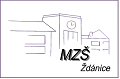 V ý r o č n í   z p r á v ao č i n n o s t i   š k o l yŠkolní rok 2019/2020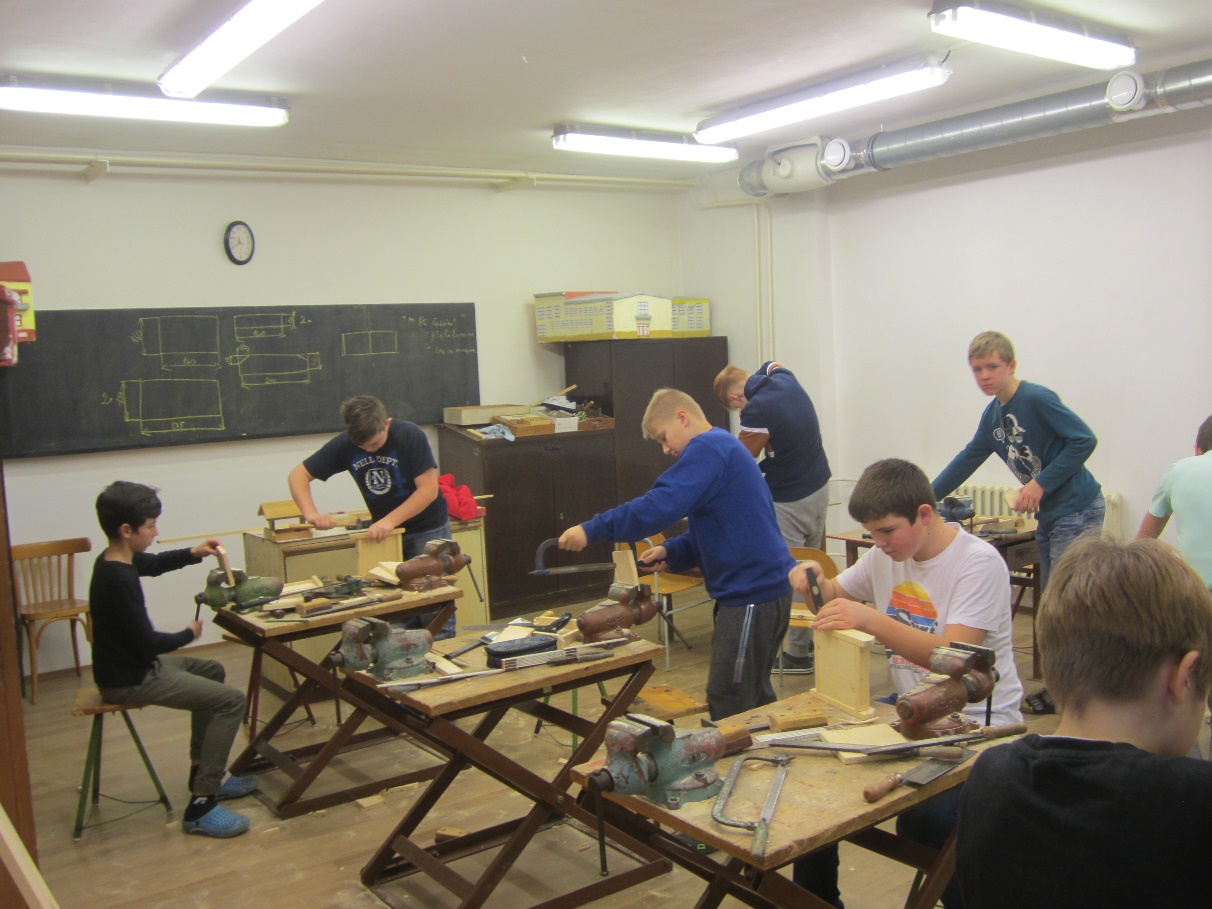  Ú V O DLetošní školní rok se vymykal svým průběhem těm předcházejícím.  Jeho poslední třetina (od 11. března) byla poznamenána restriktivními opatřeními vyplývajícími z vyhlášené karantény. Každoroční finále školního roku bylo proto značně atypické. Chyběly obvyklé akce – lyžařský kurz, plavecký kurz, školní akademie, výlety, exkurze – stejně jako zavedené činnosti třídních učitelů v době mimo vyučování – vycházky do přírody, návštěvy divadelních a filmových představení, zájmové kroužky organizované školou. Neproběhlo rovněž testování od firmy Scio ve III. a VII. ročníku, jehož se pravidelně zúčastňujeme od školního roku 2000/2001, a které nám umožňuje celostátní srovnávání výsledků našich žáků.Učitelé a jejich žáci nemohli rovněž zúročit celoroční přípravu na okresní kola olympiád a soutěží, které většinou probíhají v jarních měsících. Přesto jsme  od začátku školního roku zvládli naplnit většinu naplánovaných aktivit, jak vyplývá z dále uváděných údajů.Největší změnou v práci školy pak bylo omezení klasické výuky a její nahrazení distančními formami. Ty se postupně  vyvíjely  dle možností jednotlivých škol a vládních nařízení, vyhlášek a metodických pokynů MŠMT ČR. Naše škola často rozporuplné pokyny následně  rozpracovávala, informovala o nich zákonné zástupce, zveřejňovali jsme je na www stránkách školy. Hlavní dokumenty a z nich vyplývající výukové postupy uvádím v chronologickém sledu:10. března:Ministerstvo zdravotnictví ČR vydalo mimořádné opatření, kterým nařizuje ochranu obyvatelstva  a prevenci nebezpečí vzniku a rozšíření onemocnění COVID-19 s účinností od 11.3.2020. Tímto nařízením „se zakazuje osobní přítomnost žáků a studentů na základním, středním a vyšším odborném vzdělávání ve školách a školských zařízení.“ Od tohoto dne jsme úkoly pro domácí přípravu zveřejňovali na www stánkách školy dvakrát týdně.12. března: Vláda vyhlásila nouzový stav, MŠMT ČR vydalo Informace k vyhlášení nouzového stavu, které upřesňovaly postupy škol a školských zařízení. Mimo jiné zakazovaly zájmové vzdělávání (činnost školních družin), stravování žáků ve školních jídelnách, lyžařské kurzy, plavecký výcvik, …27. března:Byl přijat Zákon o zvláštních pravidlech pro přijímání k některým druhům vzdělávání č. 135/2020 Sb. Tímto zákonem byl stanoven pouze jeden termín pro přijímací zkoušku na střední školy. Později byl ministerstvem upřesněn na 8. června 2020.27. dubna:MŠMT ČR vydalo Vyhlášku č. 211/2020 Sb. o hodnocení výsledků vzdělávání žáků ve druhém pololetí školního roku 2019/2020. Základní principy hodnocení žáků:1. Spravedlivé hodnocení každého žáka při zvýšeném respektování individuálních podmínek na domácí přípravu a vzdělávání na dálku. 2. V průběhu výuky se soustředit na poskytování zpětné vazby. 3. Klasifikace na vysvědčení by vzhledem k výrazně diferencovaným podmínkám pro vzdělávání v druhém pololetí neměla být horší než v předchozím pololetí, a to zejména na základních školách. 4. Problematické situace by měly být vždy řešeny ve prospěch žáků. 30. dubnaMŠMT ČR vydalo metodický pokyn „Ochrana zdraví a provoz základních škol v období do konce školního roku“. Vztahoval se na základní provozní podmínky škol v souvislosti s přítomností žáků I. stupně a 9. ročníku ve škole. Pro rodiče jsme připravili základní informace a současně jsme zjistili zájem o účast jejich dětí při tomto způsobu výuky.MZŠ Ždánice – informace pro rodiče žáků 9. ročníkuOd 11. 5. 2020 nebude probíhat klasické vyučování.  Ministerstvo školství ČR ho nazývá konzultacemi. Bude zaměřeno pouze na přípravu k přijímacím zkouškám. Úplné znění příslušného dokumentu umožňujícího provoz základních škol je k dispozici na www stránkách školy (www.mzszdanice.cz)1. Vyučování se bude týkat jenom matematiky a českého jazyka.2. Bude probíhat každý den 4 vyučovací hodiny – 2x M, 2x ČJ – končí v 11.30 hod.    Případné změny uskutečníme dle momentálních dispozic.3. Žáci budou rozděleni do 2 školních skupin. Zařazení žáků do skupin je neměnné.    a) místní – 12 žáků, příchod do školy v 7. 30 hod.   c) dojíždějící – 10 žáků, příchod do školy v 7. 45 hod.4. Vstup do šaten a následně do učeben budou organizovat pedagogičtí pracovníci.5. Žáka nelze zařadit do školní skupiny později než k 11.5. 2020. Dodatečné přihlášení není     možné.6. Nepřítomnost na konzultacích musí omlouvat zákonní zástupci.7. Na konzultace musí mít žáci každý den minimálně 2 roušky a sáček, do kterého budou    použité roušky odkládat – pořizují je rodiče. Roušky nosí ve společných prostorách školy.8. Hygienická opatření zajišťuje škola.9. Na první konzultaci musí žáci přinést „Čestné prohlášení o neexistenci příznaků virového infekčního onemocnění“.Toto prohlášení je k dispozici na www stránkách školy, zákonní zástupci si je mohou rovněž vyzvednout v ředitelně školy. Prohlédněte si limitující rizikové faktory stanovené Ministerstvem zdravotnictví, které jsou součástí Čestného prohlášení.10. Stravování v zařízení Scolarest:   - bude zajištěno stávajícím systémem v žákovské jídelně bez možnosti výběru – 1 teplé      jídlo, polévka nápoj, doplněk   - žáci se k odběru přihlásí 11. května po příchodu do školy, následně si budou jídlo      objednávat den předemObdobné informace jsme zveřejnili také pro rodiče žáků I. – V. ročníku a později VI. až VIII. ročníku.Konzultace v IX. ročníku byly zahájeny 11.5. Zapojilo se do nich 22 z 31 žáků, kteří poctivě chodili až do přijímacích zkoušek 8. června. Z 9 nepřítomných byli  už 4 žáci  přijati do škol nebo učilišť, 5 žáků neprojevilo zájem.V I. – V. ročníku byla výuka zahájena 25. května, přihlásilo se do ní 95 žáků (80%),  mimo zůstalo 24 žáků I. stupně. Vyučovalo se v plném týdenním rozsahu podle učebního plánu pro I. stupeň. Žáci této věkové kategorie měli možnost účasti v odpoledních aktivitách – nahrazovaly činnost školní družiny. Využilo jí 36 žáků, aktivity probíhaly každý den do 15. hodiny.27. květnaMinistr školství zaslal dopis, v němž sděluje: „Díky příznivému vývoji epidemiologické situace se od 8. června 2020 umožňuje osobní přítomnost žáků všech ročníků 2. stupně základní školy  za účelem dobrovolných socializačních aktivit, konání konzultací či třídnických hodin. Podstatné však je, že vždy bude záležet na konkrétních podmínkách každé školy, do jaké míry a v jaké podobě či rozsahu tuto možnost využije“.V 6. – 8. ročníku jsme začali s výukou 8. června. Vyučovali jsme 5 hodin denně 5 dnů v týdnu podle zvláštního rozvrhu s důrazem na procvičení, shrnutí a dorovnání úloh zadávaných distančně. V hlavních předmětech jsme tak zvládli základní učivo v souladu s tematickými plány. Do výuky se zapojilo 89 žáků (92%), doma jich zůstalo 8.Během celého období i v době uvolňování probíhalo vzdělávání na dálku.  Způsoby distančního vzdělávání v naší školeOd 11. březnaNa www stránkách školy měl každý učitel vlastní schránku, do níž zasílal 2x týdně náplň domácí přípravy. Postupně se jednotliví učitelé dorozumívali se svými žáky prostřednictvím sociálních sítí – Messenger, Skype, Whatsapp … Názory rodičovské veřejnosti na tento způsob výuky jsme zjišťovali v minianketě na začátku dubna. Její výsledky uvádíme v následujícím přehledu.  Od začátku květnaPřipojili jsme se k dálkovému způsobu výuky prostřednictví systému Google Classroom. Žákům byla zaslána přístupová hesla, postupně se začala rozvíjet komunikace mezi nimi a učiteli. Systém nabízí řadu variant, mimo jiné zpětnou vazbu na splněné úkoly, individuální hodnocení zaslaných prací, videokonference se žáky a jejich rodiči, využívání interaktivních učebnic a pracovních sešitů,… Do budoucna předpokládáme širší využívání tohoto způsobu výuky a preferování učebnic interaktivního typu před klasickými učebnicemi.Dotazníkové šetření k distanční výuceCelkem odpovědělo 232 rodičů z 248 (93,55% ). Zjišťovali jsme následující:Vyhovuje Vám způsob zadávání domácí přípravy?Úkoly vypracují žáci samostatně bez pomoci?Rozsah domácí přípravy považujete za přiměřený.Uveďte přibližnou dobu nutnou ke zpracování úkolů pro jeden předmět v daném časovém úseku (přípravu zadáváme 2x týdně, jedná se o 2 úseky).Pokud chcete, uveďte vlastní náměty ke zlepšení našich postupů.Výsledky jsou uvedeny v procentech První stupeň: (odpovědi zaslalo 117  rodičů ze 119)Čas věnovaný přípravě pro jeden předmět:  průměr činí 60 minutPřipomínky:  vyjádřilo se 12 rodičů a)  Zavést částečnou on-line výuku (Skype, WhatsApp, Messenger,  Videokonference)  - 6x. Přikládám názor jedné z maminek: „Oceňuji také, že naše škola nezvolila on-line výuku, mnohé domácnosti nejsou dostatečně technicky vybaveny a tento typ výuky předpokládá přítomnost alespoň jednoho rodiče v době vyučování. Mnoho dětí však hlídají např. prarodiče a jejich rodiče pracují“.b) zpětné posílání vypracovaných úkolů ke kontrole učitelům – 1xc) snížení množství úkolů – 2xd) „Už aby děti šly do školy“ – 1x Druhý stupeň: (odpovědi zaslalo 115 rodičů ze 129)Čas věnovaný přípravě pro jeden předmět:  průměr činí 39 minutPřidávám odpověď jedné žákyně, která je v pravidelném kontaktu s třídním učitelem:„Samostudium je těžké, protože mi to nikdo nevysvětlí tak dobře, jak ve škole. Ale naučím se to tak, jak jsem to pochopila já sama. Někdy je těch úkolů moc, ale někdy akorát. Některým úkolům jsem nerozuměla a dělala jsem je pěkně dlouho, až jsem na to přišla, nebo  jsem se zeptala rodičů. I rodiče mně někdy nedokážou pomoct, tak mám ještě sestru. Ale ta má tolik svého učení, že mě pošle …Maminka mě lituje a stále kontroluje, což mě leze na nervy. Ve škole je to mnohem lepší, než trčet doma. Stejně budeme všichni dutí jak bambus, to říká děda“.Zapojení žáků do školní výuky po uvolnění opatření ve školáchod 25.5.2020 – I. stupeň            Rozpis výuky od 8.6.2020 – II. stupeňV daném režimu probíhalo vyučování do 29.6.2020. 30. června jsme vydali vysvědčení. Ve výroční zprávě se vracím se ke strukturovaným údajům,  jež jsou dány Vyhláškou MŠMT ČR č. 15/2005 Sb. Stejně jako v předcházejících letech kromě povinných dat zařazuji i neoficiální informace, které ilustrují celoroční dění ve škole. Naše činnost probíhá dlouhodobě podle základních interních dokumentů. Těmi jsou Koncepce Masarykovy základní školy Ždánice a Plán učebně výchovné práce pro školní rok 2019/20. Jejich znění se odvíjí od celostátně platných norem – především Rámcového vzdělávacího programu a Školního vzdělávacího plánu. Vzdělávací a výchovné cíle vycházejí z Koncepce rozvoje MZŠ Ždánice, která byla zpracovaná na pětileté období  v září 2016. Jejím základním cílem je „Poskytovat žákům kvalitní základy všeobecného vzdělání. Vytvořit podmínky pro jejich další vzdělávání, komunikaci mezi lidmi a uplatnění v životě. Rozvíjet osobnost každého žáka, aby byl schopen samostatně myslet, svobodně se rozhodovat a projevovat se jako demokratický občan. To vše v souladu s obecně uznávanými životními a mravními hodnotami“. Jestliže tyto záměry převedeme do každodenních školních činností, pak musí být zřejmé, že naším cílem není jenom kumulace vědomostí, ale také formování postojů, pracovních návyků, dodržování společenských norem, slušného jednání a vystupování našich žáků. Tyto zásady se nám v letošním školním roce dařilo naplňovat. Svědčí o tom nejenom taxativní bilance učebně výchovné práce, ale také skutečnost, že jsme zaznamenali minimum  kázeňských přestupků, nemuseli jsme v průběhu školního roku řešit závažné problémy v chování žáků – za celý rok 1x důtka ředitele školy, 2x důtka třídního učitele. Tato bilance je nejlepší od roku 1977. Rovněž ze strany rodičovské veřejnosti nezazněly vážné výhrady k práci školy. V této souvislosti se musím zmínit o jevu, se kterým se v posledních letech setkáváme častěji. Souvisí určitě i s liberalizačními trendy ve společnosti,  které nutí školy i rodiny k permanentnímu ustupování dětem a snižování na ně kladených nároků.  Učím už nějaký rok, mohu srovnávat, stejně tak i většina mých kolegů. Po dnešních žácích požadujeme zhruba polovinu toho, co znali žáci před 30 lety. Mohu uvést konkrétní ilustrativní příklad: V roce 1989 končila povinná školní docházka v 8. třídě. Žáci, kteří se hlásili na střední školy, dělali jednotné přijímací zkoušky i z matematiky.  Zkouška obsahovala vybrané příklady z publikace „Sbírka úloh z matematiky pro základní školy“ – autor F. Běloun.  V předmluvě se praví: „Sbírka si klade za cíl usnadnit žákům dobrou přípravu ke studiu na střední škole, popřípadě i k přijímacím zkouškám. Je koncipována s platnými osnovami“. Obsahuje celkem 1160 příkladů. Tehdejší osmáci je měli propočítané do Vánoc, podruhé pak do samotných přijímacích zkoušek. Většinou počítali sami, učitelka matematiky jim vysvětlila nutné základy.  A teď to podstatné – současná maturitní zkouška z matematiky je na úrovni „Bělouna!“ – jedná se o autentické výroky odborníků z renomované instituce NIDV. Přesto ještě pětina studentů neodmaturuje! Povinná maturitní zkouška z matematiky se pak raději zruší – přesně podle zásady „raději ustoupíme, snížíme nároky“.  V budoucím jakémkoliv zaměstnání bude někdo tolerovat pohodlnost, „umetání cestiček“, únik od povinností?  Přesně k tomu vedou někteří rodiče své děti. V našem případě tento jev představuje přechod žáků do okolních ZŠ, kde požadavky na práci žáků snížili na minimum. Nechceme postupovat stejně a bagatelizovat práci školy na pouhé „chození do školy“.  Jsem přesvědčen, že bychom takovým podbízením se, dlouholeté úsilí o budování prestiže MZŠ Ždánice popřeli. Stejně jako v předcházejících letech učitelé nejen vyučovali, ale také připravovali pro žáky řadu akcí ve vyučování a především mimo samotnou výuku. Ne všechny plánované mohly ze známých důvodů proběhnout. Přesto jejich výčet zasluhuje uznání, dovedli je ocenit žáci i zákonní zástupci. F. MarkusO B S A H :I. Identifikační údajeŠkolská rada: Naděžda Baldíková, Mgr. Eva Freiwaldová,   Jan Hrbotický, Ing. Kateřina Kršková, Mgr. Vratislav Lysoněk, Mgr. Pavlína Netopilová,    Mgr. Martin Rybka,  Lenka Šnajdrová, Tomáš Valenta  (místo něj od 10.6.2020 Kateřina Müllerová) Složení školské rady bylo schváleno na jednání městské rady Ždánice  2.5.2018. Školská rada byla zřízena 1.1.1997II. Základní údaje o školePočet žáků k 1.9.2019: 252Počet žáků k 30.6.2020: 248Během školního roku  4 žáci  změnili školu.Naši školu navštěvují žáci z 9 okolních obcí: Lovčice, Věteřov, Archlebov, Nechvalín,  Dražůvky, Bukovany, Násedlovice, Ostrovánky, Kyjov.Počet dojíždějících žáků činí 70, tj. 28,22 %.Spádovou školou jsme pro Lovčice  a Nechvalín, ostatní žáci k nám dojíždějí v počtu 20  = 8,06%.3. Materiálně technické zajištění výukyVýuka nadále probíhala ve 3 školních budovách, v předcházejících letech proběhly v budovách č. 18 a č. 23 generální rekonstrukce. MAJETEK POŘÍZENÝ VE ŠKOLNÍM ROCE 2019/2020UČEBNÍ POMŮCKY POŘÍZENÉ VE ŠKOLNÍM ROCE 2019/2020Vybavení ICT6. Údaje o pedagogických pracovnících Oproti předcházejícímu školnímu roku nedošlo ke změnám ve složení pedagogického sboru.7. Odborná kvalifikace pedagogických pracovníků a aprobovanost ve výuce8. Údaje o nepedagogických pracovnících Ke změnám nedošlo ani mezi provozními zaměstnanci.9. Účast na dalším vzdělávání pedagogických pracovníků Všichni pedagogičtí pracovníci absolvovali 27.2.2020  kurz „Školní systemické konstelace – jak nevyhořet“.  – lektor Mgr, Čeněk Rosecký, Tvořivá škola.28.5.2020 pak periodické školení BOZP – odborně způsobilá osoba Ing. Jan Romaněnko.III. Žáci školy 1. Zápis k povinné školní docházceZápis pro školní rok 2020/2021 (4.4.12020):  Zapsáno 30 žáků                                                                         Odklad – vyřízený pro 9 žáků2. Výsledky přijímacího řízenía) na SŠ zřizované krajem a církevní SŠ, které jsou ukončeny maturitní zkouškou, z devátých  ročníků přijato: 23 vycházejících žáků (74,2 %)b) na víceletá gymnázia – nikdo se nehlásilc) do učebních oborů ukončených závěrečnou zkouškou přijati: d) počet žáků, kteří ukončili povinnou školní docházkuPodrobný přehled umístění vycházejících žáků uvádíme v Příloze č.43. Údaje o výsledcích vzdělávání žákůa) Přehled o prospěchu ve II. pololetíI. stupeňII. stupeňVýtečného prospěchu na II. stupni dosáhli:b) Přehled o chování za školní rokI. stupeň      II. stupeňIV. Výchovně vzdělávací proces1. Hospitační činnostHospitace a kontroly probíhají podle celoročního plánu. Sledovaná hodina byla prodiskutována s každým vyučujícím, včetně doporučení a opatření.  Pro představu uvádíme materiál, který byl následně projednávaný na pedagogické radě 5.12.2019:Hospitace byly zaměřeny na:a) Posouzení stavu výuky daného předmětub) Metody práce ve vyučovací jednotceStyl práce učiteleCelkové hodnocení hodiny: A) velmi dobrá – 12                                             B) dobrá -   6                                             C) vyhovující, drobné nedostatky -1Při hospitačním rozboru byly následně prodiskutovány jednotlivé situace ve vyučovací hodině, pořízen zápis, který obsahoval rovněž doporučení pro organizaci výuky.  Ta lze shrnout do obecných závěrů (téměř se shodují s poznatky v předcházejícím školním roce) :Výuka musí mít řád, musí být organizovaná, učitel ji řídíZměnit jednotvárný, stereotypní průběh hodinyVěnovat pozornost čtení textu s porozuměním a následné interpretaci přečteného textuRozvíjet vyjadřovací schopnosti žáků, využívat mluvené projevyBěhem hospitací  navíc sledujeme:zapojení ICT  do výuky užití demonstračních metod a pomůcek  stavbu vyučovací jednotky podíl aktivních samostatných žákovských činností během hodiny úroveň zápisů v žákovských sešitechPozitivní posun oproti předcházejícímu období:Srozumitelný obsah vyučovacích hodin Využívání interaktivní technikyJasně deklarované vyučovací cíleUpevnila se dobrovolná kázeň žákůDoporučení v hospitačních záznamech:  5x nebyla stanovenaVést žáky k samostatnému a souvislému vyjadřováníStanovit konkrétní výstupy z vyučovací jednotkyPři praktických úlohách určit jasné pracovní postupy, kterým žáci porozumí Zapojit do výuky méně aktivní žákyVyhradit čas na shrnutí, zopakování, fixaci probrané2. Kontroly ve školním roce 2019/20203. Hodnocení výsledků vzděláváníPro jeho zpracování byly využity následující dokumenty a materiály:a) zápisy z hospitací a kontrolb) zápisy z průběhu třídnických hodinc) žákovské dotazníky – každoročně zadáváme v červnu, letos jsme nemohli využítd) stanoviska zástupců žákovské samosprávy      e) hodnocení výsledků školy firmou ScioVýsledky testování vědomostí a kompetencí Testování v systému Scio využíváme pravidelně od školního roku 2000/2001. Máme možnost dlouhodobého srovnávání výsledků našich žáků se zapojenými školami v ČR. Těch bývá každoročně 10 – 15% ze všech ZŠ, v 9. třídách pak kolem 20%. Odpovídající ročníky víceletých gymnázií se zúčastňují  v podstatně menším počtu (kolem 5%).Naše výsledky jsou vždy nad celostátním průměrem. Samotná účast v testování má i další význam. Žáci si osvojí zkušenosti s postupy, které je čekají při přijímacích zkouškách.V letošním roce mělo proběhnout dle následujícího harmonogramu:4. Scio 9. ročník 2019/20Zapojení škol v ČR:ZŠ – 628, POČET ŽÁKŮ  - 18 814V Jihomoravském kraji – 61 škol, 1923 žákůVÍCELETÁ G – 20, POČET ŽÁKŮ - 549 (Percentil představuje: počet  % účastníků, které žák předstihl. Pokud se např. testu zúčastnilo500  žáků,  pak účastník s percentilem 80 předstihl 80%, tj. 400 ostatních žáků).Slovní vyjádření výsledků naší školy:Matematika  výsledky vašich žáků řadí vaši školu mezi 10% nejúspěšnějších škol v testování. Porovnáním výsledků testu z M s výsledky testu OSP jsme zjistili, že ve vaší škole je studijní potenciál žáků v matematice využíván dobře. Výsledky žáků jsou na vyšší úrovni, než jaká odpovídá úrovni jejich studijních předpokladů.  Učitelé s ním zřejmě velmi dobře zacházejí a žáci pracují nad své možnosti.Český jazykVýsledky vašich žáků v českém jazyce řadí vaši školu mezi 10% nejúspěšnějších škol v testování. Porovnáním výsledků z českého jazyka as výsledky testu OSP jsme zjistili, že ve vaší škole je studijní potenciál žáků v českém jazyce využíván optimálně. Výsledky žáků v testech odpovídají úrovni jejich studijních předpokladů. Meziroční srovnání výsledků:                 Školní rok 2019/20           Školní rok 2018/19Nejúspěšnější žáci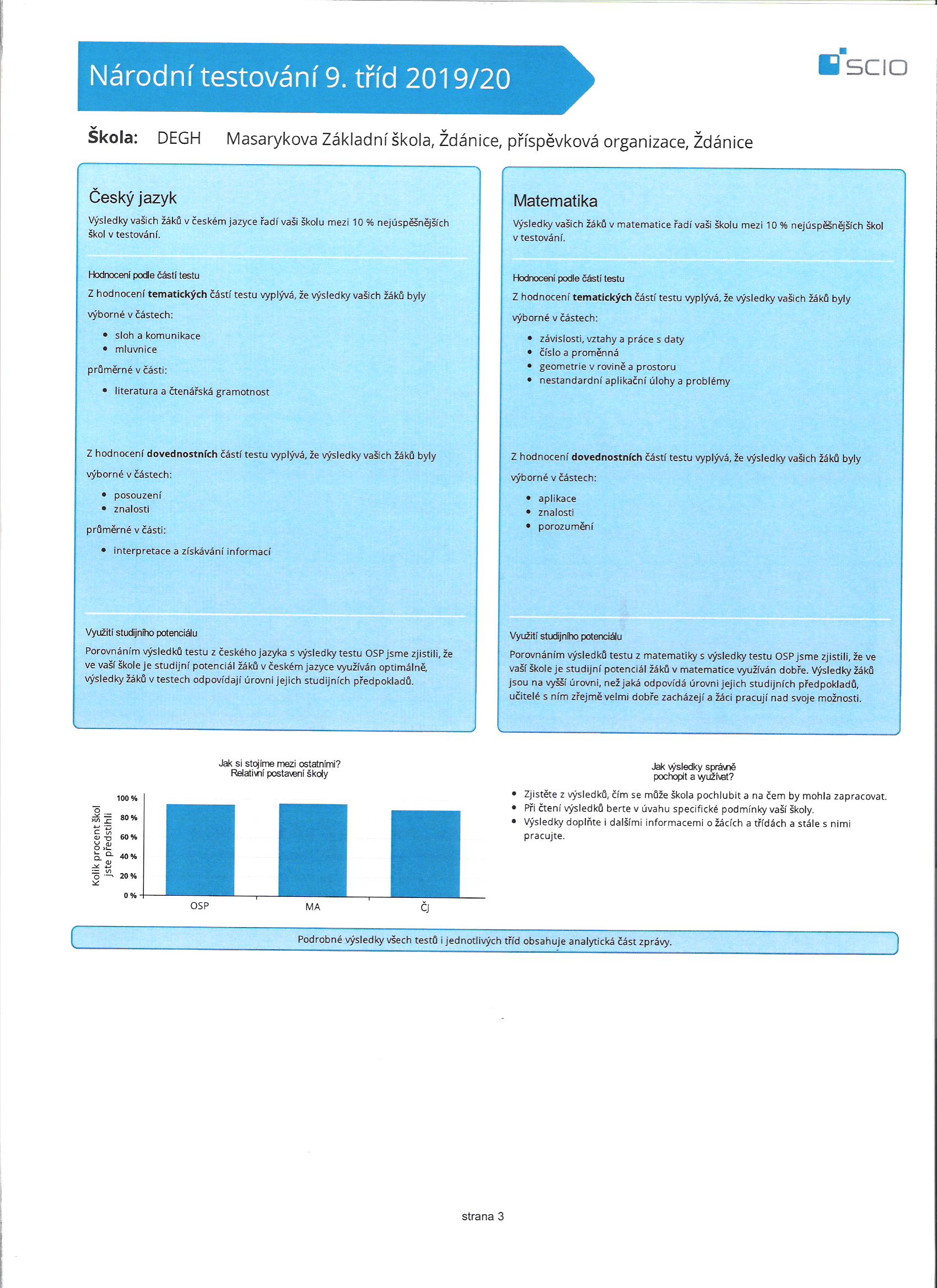 Každý žák obdržel individuální analytickou zprávu s podrobným rozborem svých výsledků. Pro ilustraci uvádím jednu z nich.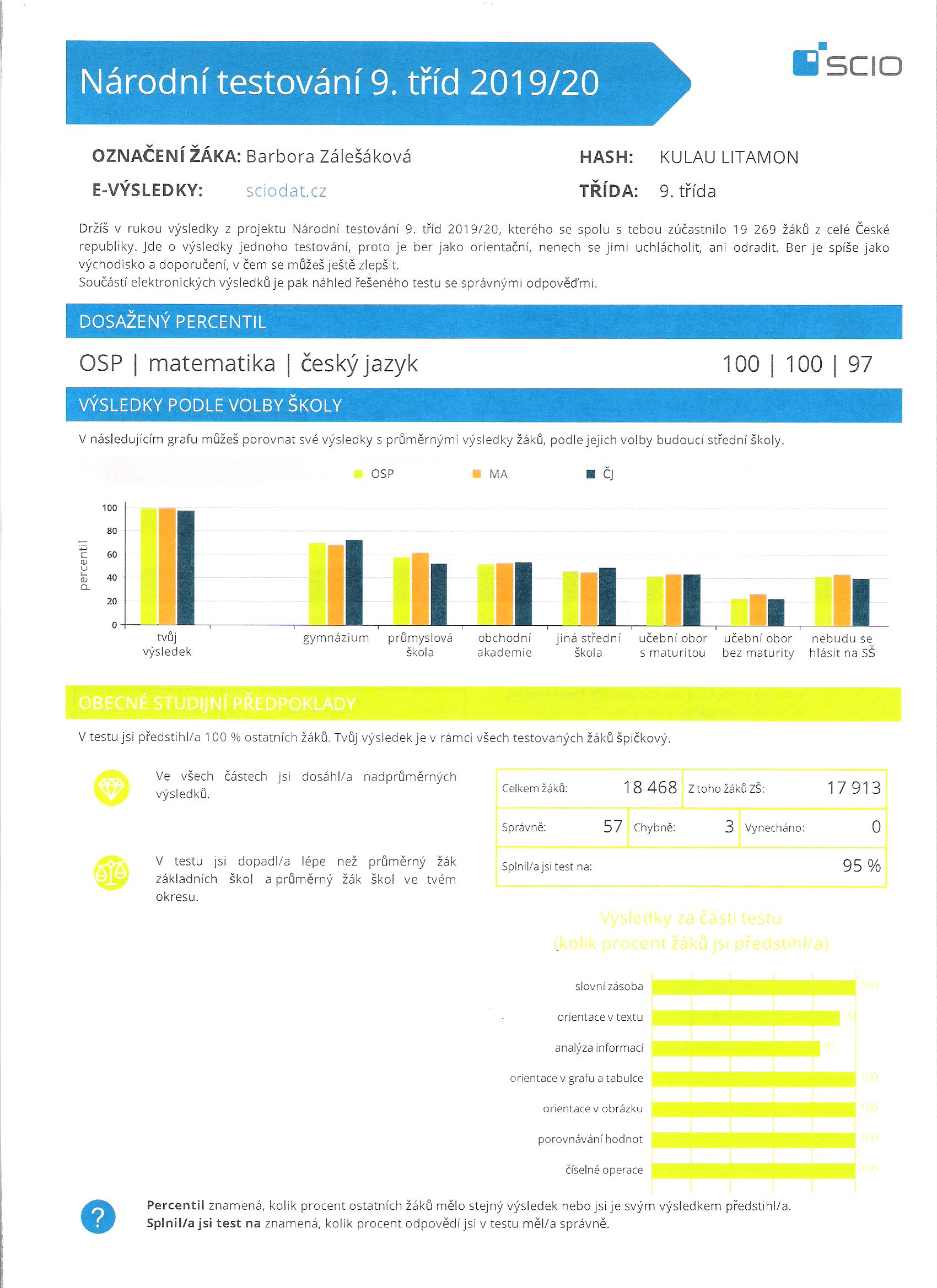 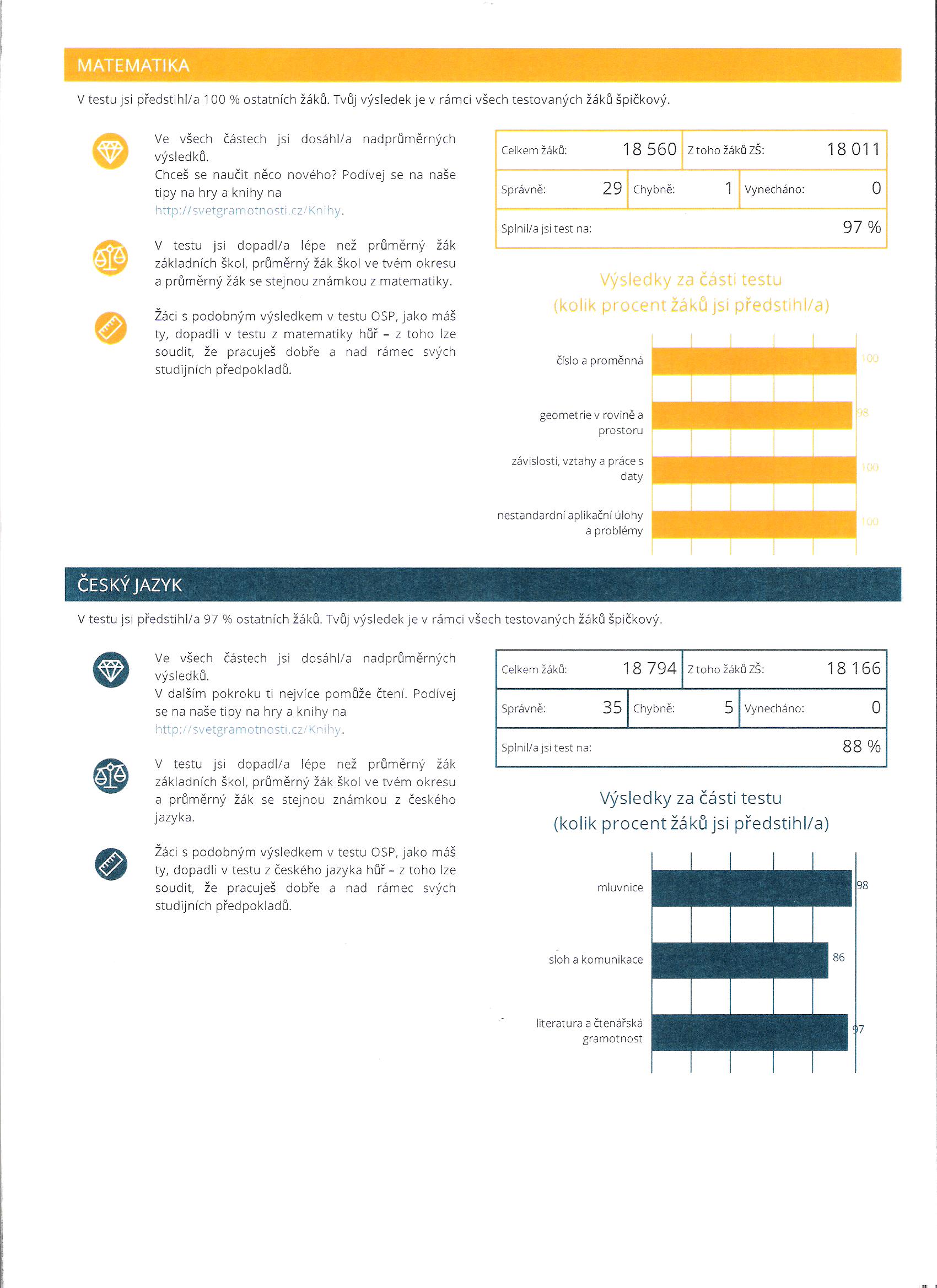 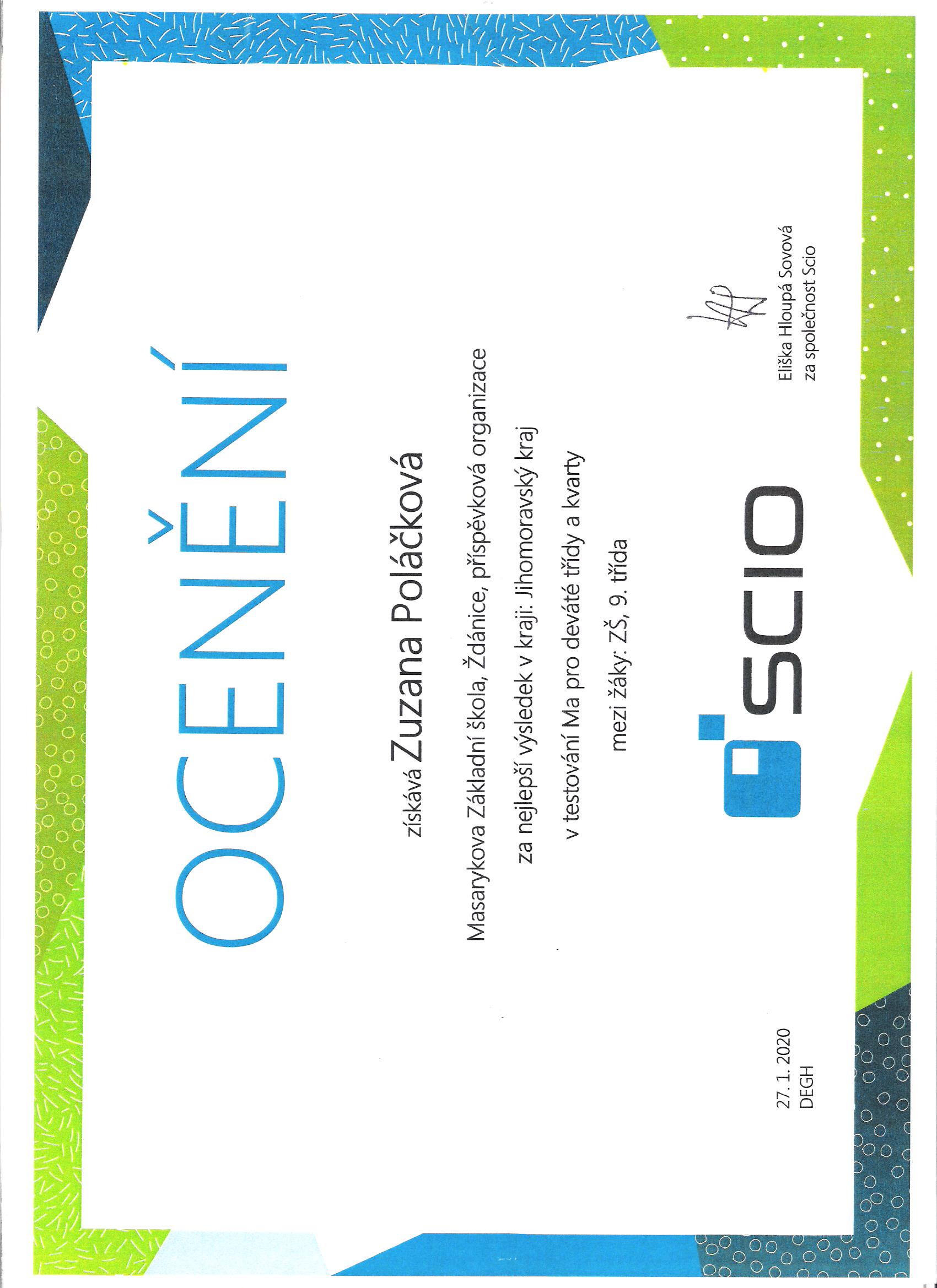 Analýza srovnávacích prací ve školním roce 2019/ 2020Srovnávací práce jsme v letošním školním roce nepřipravovali. Důvodem byla mimořádná opatření. Třídní kolektivy byly neúplné, zjištěné výsledky by nebyly objektivní. Přestože po uvolnění karanténních opatření většina žáků školu opět navštěvovala (viz Úvod), učivo nebylo detailně probráno a především řádně zažito a procvičeno. Dle doporučení MŠMT ČR měly probíhat především konzultace a třídnické hodiny, řádná výuka byla podružnou alternativou. Žákovský dotazník  v  V. – IX. třídáchNeuskutečnil se ze stejných důvodů.5. Údaje o prevenci sociálně patologických jevůHODNOCENÍ  ŠKOLNÍ  PREVENTIVNÍ  STRATEGIE  ZA  ŠKOLNÍ  ROK 2019/2020    Problematice rizikového chování byla věnována pozornost během celého školního roku v rámci vyučování i mimo něj.1. Prevence rizikového chování ve vyučovacích předmětech    Základem prevence rizikového chování byly vyučovací hodiny řady předmětů prvního i druhého stupně (prvouka, člověk a jeho svět, čtení, literárně dramatická výchova, pracovní vyučování - 1. stupeň; výchova k občanství, výchova ke zdraví, slohová a literární výchova, dějepis, přírodopis – 2. stupeň). Žáci 8. ročníku se v hodinách předmětu svět práce zabývali problematikou volby povolání.        Pozornost preventivním tématům věnovali všichni vyučující, kteří usilovali o všestranný rozvoj osobnosti žáka a snažili se včasně odhalovat poruchy učení a chování.      Velmi významná práce v oblasti prevence rizikového chování spočívala na třídních učitelích. Ti se snažili ve třídnických hodinách (1x měsíčně) řešit aktuální problémy své třídy. K tomuto účelu mohly posloužit také pondělní první vyučovací hodiny třídních učitelů ve svých třídách. Důraz byl kladen na rozvíjení příznivého psychosociálního klimatu ve třídě, učitelé dbali na rozvíjení pozitivních vztahů mezi žáky, na vzájemnou toleranci a spolupráci. Žáci byli během vyučování vybízeni k vyjádření a obhájení vlastního názoru, k ochotě naslouchat a pomáhat druhým.2. Volnočasové aktivity a další aktivity v rámci vyučování    V době vyučování do 10. března 2020 bylo uspořádáno pro žáky celkem 37 akcí. Jednalo se o různé besedy, koncerty, exkurze, projekty apod. V rámci specifické primární prevence byly pro žáky připraveny tyto akce:Příběhy bezpráví – Rok 1989 ve Ždánicích (7. – 9. roč.)beseda Čas proměn (dívky 7. roč.)Další plánované akce na druhé pololetí (např. návštěva kina Panorama v Kyjově - film V síti, beseda s městskou policií, dopravní výchova) se z důvodu mimořádného opatření Ministerstva zdravotnictví České republiky neuskutečnily.    Mimo vyučování se uskutečnily 3 zájezdy na divadelní představení, 3 zájezdy na filmová představení a bylo zorganizováno dalších 24 akcí. Pro první stupeň byly navíc určeny ještě akce organizované školní družinou.    Pro účelné trávení volného času žáků sloužily i zájmové kroužky, kterých v loňském školním roce pracovalo 18.  Bylo do nich zapsáno 226 žáků.     3. Výskyt sociálně patologických jevů v uplynulém školním roce	    Menší přestupky školního řádu řešili třídní učitelé individuálně s rodiči žáků v rámci konzultačních hodin, popř. byli rodiče mimořádně pozváni do školy.     Během školního roku jsme nebyli nuceni řešit žádné problémy s docházkou. Všechny zameškané hodiny byly řádně omluveny.    Neobjevily se rovněž žádné závažné nevhodné projevy chování dětí.     Byla udělena 1 důtka ředitele školy a 2 důtky třídního učitele.    Vedle toho byly v průběhu školního roku uděleny některým žákům pochvaly a na konci školního roku knižní odměny za reprezentaci školy, práci pro třídní kolektiv, výtečný prospěch apod.4. Dotazníky a ankety    Abychom mohli efektivněji pracovat v oblasti prevence rizikového chování, analyzujeme situaci ve škole pomocí různých anket a dotazníků.     V letošním roce se z důvodu karantény dotazníkové šetření neuskutečnilo. 5. Spolupráce školy s rodiči    Rodiče měli možnost informovat se na chování a prospěch dětí během třídních schůzek a konzultačních hodin, popř. při individuální návštěvě školy. Konzultační hodiny, které byly zavedeny v roce 2001, probíhaly tradičně každý první čtvrtek v měsíci.     Třídních schůzek se zúčastňuje většina rodičů našich žáků. Třídní schůzky dne 7. 11. navštívilo celkem 196 rodičů (99 z prvního stupně, 97 z druhého stupně).     Konzultační hodiny jsou však využívány více rodiči žáků 1. stupně.     Dále jsou rodiče během školního roku seznamováni o dění ve škole na internetových stránkách školy a prostřednictvím nástěnky před školou.6. Úkoly pro příští školní rok     V příštím roce budeme dále prohlubovat povědomí žáků o kyberkriminalitě. Pokusíme se zorganizovat akce, které se v letošním školním roce kvůli mimořádným opatřením z důvodu koronaviru nemohly uskutečnit. Ve školním roce 2020/2021 se zaměříme na následující úkoly:a) podporovat práci kroužků ve škole, snažit se získat pro zájmovou činnost co nejvíce žáků                                               b) pokračovat v tradičních akcích školyc) dbát na dodržování pravidel daných školním řádem a dohodnutých pravidel třídy d)  pokračovat v důsledné kontrole docházky, u problémových žáků vyžadovat omluvenky od lékařee) působit na rodiče, aby měli přehled o trávení volného času dětí, aby znali kamarády svých dětí, aby se zajímali o aktivity svých dětí ve virtuálním prostoruf) vést žáky k odpovědnosti a uvědomělé kázniV. AKTIVITY ŠKOLY1. Činnosti v době vyučování (celkem 29 akcí do 10. března)2. Činnosti v době mimo vyučování:  (celkem 36 akcí )Aktivity školní družiny ve školním roce Září: dýňové tvořeníŘíjen:  drakiáda            spaní ve školní družině 3. odděleníListopad: zájezd na filmové představení – Ledové království II                návštěva hvězdárny – Sluníčko, ukaž se maličko                beseda v knihovně 1. oddělení – Ondřej Sekora                beseda v knihovně 2. oddělení – Zvíře, přítel člověkaProsinec: beseda v knihovně 3. oddělení – Deníky                Mikulášská diskotékaÚnor: maškarní karneval3.  Zájmové kroužky ve školním roce 2019/2020 4. Informace o činnosti školy ve Ždánickém zpravodaji ve školním roceVI. ÚDAJE O VÝSLEDCÍCH INSPEKČNÍ ČINNOSTIV letošním školním roce neproběhla kontrola ze strany České školní inspekce.VII. Základní údaje o hospodaření školyHOSPODAŘENÍ S MAJETKOVÝMI FONDY V ROCE  2 0 1 9                                                                                                                             KčČerpání rozpočtu KÚ JM kraje OŠ Brno v roce 201933353 Přímé náklady na vzděláváníZávazné ukazatele čerpání rozpočtu na platy byly přesně vyčerpány, nevraceli jsme žádné finanční prostředky.33076  ÚČELOVÁ DOTACE: ČÁSTEČNÉ VYROVNÁNÍ MEZIKRAJOVÝCHROZDÍLŮ V ODMĚŇOVÁNÍ Pedagog. pracovníkůÚčelová dotace pro pedagogy se čerpala ve dvou fázích. První část v březnu a druhá část v listopadu. V červenci došlo ke změně sazby odvodu sociálního pojištění z 25% na 24,80%. Z tohoto důvodu jsme „ušetřili“ 70,- Kč, které jsme museli vrátit do státního rozpočtu.33070  PODPORA VÝUKY PLAVÁNÍ V ZÁKLADNÍCH ŠKOLÁCHÚčelová dotace byla použita na dopravu na plavání do Bučovic a zpět.Celkem se jelo 10 x 4 477 Kč za jednu jízdu = 44 770 Kč. Vraceli jsme 28 490 Kč.Čerpání rozpočtu od zřizovatele Města Ždánice v roce 2019                                                                                ROZPOČET    ČERPÁNO              VÝSLEDEK HOSPODAŘENÍ    =      ZISK :                       136 730,91 KčHOSPODÁŘSKÁ ČINNOSTPronájem tělocvičnyVyúčtování nákladů na energie v tělocvičně v roce 2019:VÝNOSY                                                                                         100 800 KčCelkem výnosy 100 800 Kč za 544 pronajatých hodinRozúčtování spotřeby dle rozpisu nákladů na provoz tělocvičny :Spotřeba plynu                 544 hodin x 88,64 Kč                                             48 220 KčSpotřeba elektřiny           544 hodin x 33,47 Kč                                              18 208 KčSpotřeba vody                  544 hodin x 20,07 Kč                                              10 918 KčNÁKLADY                                                                                      77 346 KčVÝSLEDEK HOSPODAŘENÍ    =              ZISK :                     23 454 Kčrozbor CELKOVÉHO výsledku hospodaření – zisku:VIII. Přílohy1.  Učební plán školyI. stupeňII. stupeň 2.  Účast žáků školy v okresních kolech olympiád a soutěžíByla poznamenaná restriktivními opatřeními od 11. března. Řada okresních kol nemohla proběhnout, půlroční intenzívní příprava žáků a učitelů přišla nazmar.3.  Účast školy v projektecha) Příběhy bezprávíDo projektu se zapojuje naše škola od jeho vzniku, tedy 14. rokem. Je součástí vzdělávacího programu „Jeden svět na školách“ organizovaný společností Člověk v tísni. Každý rok si tak v listopadu připomínáme některé události z moderních československých dějin. Vypráví o nich přímí aktéři, v průběhu besed odpovídají na dotazy našich žáků.  Pro letošní rok bylo zvoleno téma „30 let od sametové revoluce“. V úvodu  byl promítnut autobiografický film „Z dopisů psaných přes železnou oponu“ – příběhy emigrantů, kteří se setkávají ve své vlasti po listopadových událostech. V následné besedě naši hosté povyprávěli o svých zážitcích z listopadu 1989. Pan Josef Medřický – zakladatel místního Občanského fóra a paní profesorka Anastázie Polášková – profesorka na bučovickém gymnáziu. b) Čertí školaProbíhá každoročně 5. prosince. Děti  i učitelky v patřičných kostýmech spojí tradiční výuku s úlohami, které připomínají tradici čertů, mikulášů, andělů. Počítaly se čertí příklady a slovní úlohy, psala pravopisná cvičení s čertí tématikou, nechyběly čertí rozcvičky a zpěv písní.  Během vyučování je pak navštívila skutečná čertí družina, aby si prohlédla  a následně ocenila splněné úkoly. c) Adventní televizní koncertyZapojili jsme se i v letošním roce, celkem po jedenadvacáté. 19. prosince jsme odeslali na adventní konto 21 500,- Kč (nejvíce za celé období). Žáci vybrali 16 400,- Kč, zaměstnanci školy přidali částku 5 100,- Kč. Každoročně připomínáme, že sbírka má význam nejenom materiální. Důležitější je možná dobrý pocit z pomoci potřebným a uvědomění si skutečnosti, že i přes nářky a nespokojenost se nemáme zase tak špatně. Že řadu lidí postihly těžké životní osudy, osamění, vážná onemocnění, zdravotní postižení. Školáci při sledování koncertů viděli, že zaslané finanční prostředky slouží a pomáhají potřebným. Od roku 1999 jsme přispěli na tento účel celkovou částkou 235 000,- Kč.d) Vánoční dílnyProběhly 11. prosince v 5. – 9. ročníku. Vyučující připravili pro žáky 10 tvořivých dílen. Ti se do nich následně přihlásili a společně tvořili.f) M.R.K.E.V.Znamená: metodika a realizace komplexní ekologické výchovy. Jsme členem sítě škol zabývající se ekologickou výchovou. Jsou zde zapojeny školy, které soustavně usilují o kvalitní a trvale se zlepšující zařazení ekologické (environmentální) výchovy do výuky i do celkového života školy ve smyslu školského zákona, Státního programu EVVO (usnesení vlády ČR č. 652/2016) a metodického pokynu MŠMT ČR  k EVVO (Č.J. 16745/2008-22).4. Umístění vycházejících žáků(údaje byly zveřejněny se souhlasem zákonných zástupců žáků)1 žák pokračuje v povinné školní docházce na zahraniční školeStudijní obory: 23 žáků (74,2%)Učební obory: 8 žáků (25,8%)5. Knižní odměny na konci školního rokuSeznam dětí, které byly odměněny knihou na konci školního roku 2019 / 2020(Knihy hrazeny z pokladny SRPŠ)Knižní odměny za olympiády a soutěže ve školním roce 2019 / 2020(Knihy hrazeny z pokladny SRPŠ)6. Fotodokumentace16.9. Vycházka do přírody – „U Huberta“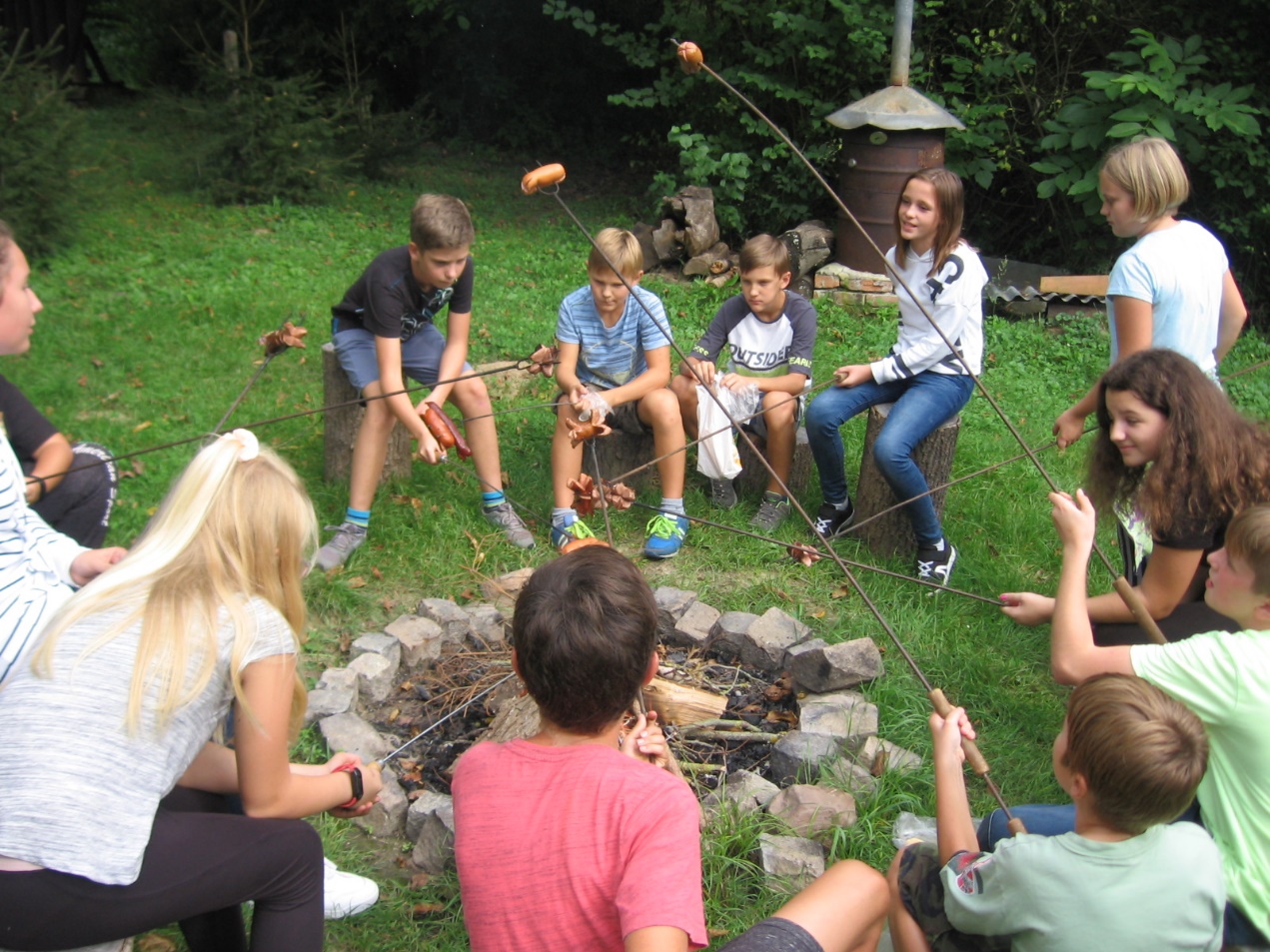 2.10. Muzeum naftového dobývání Hodonín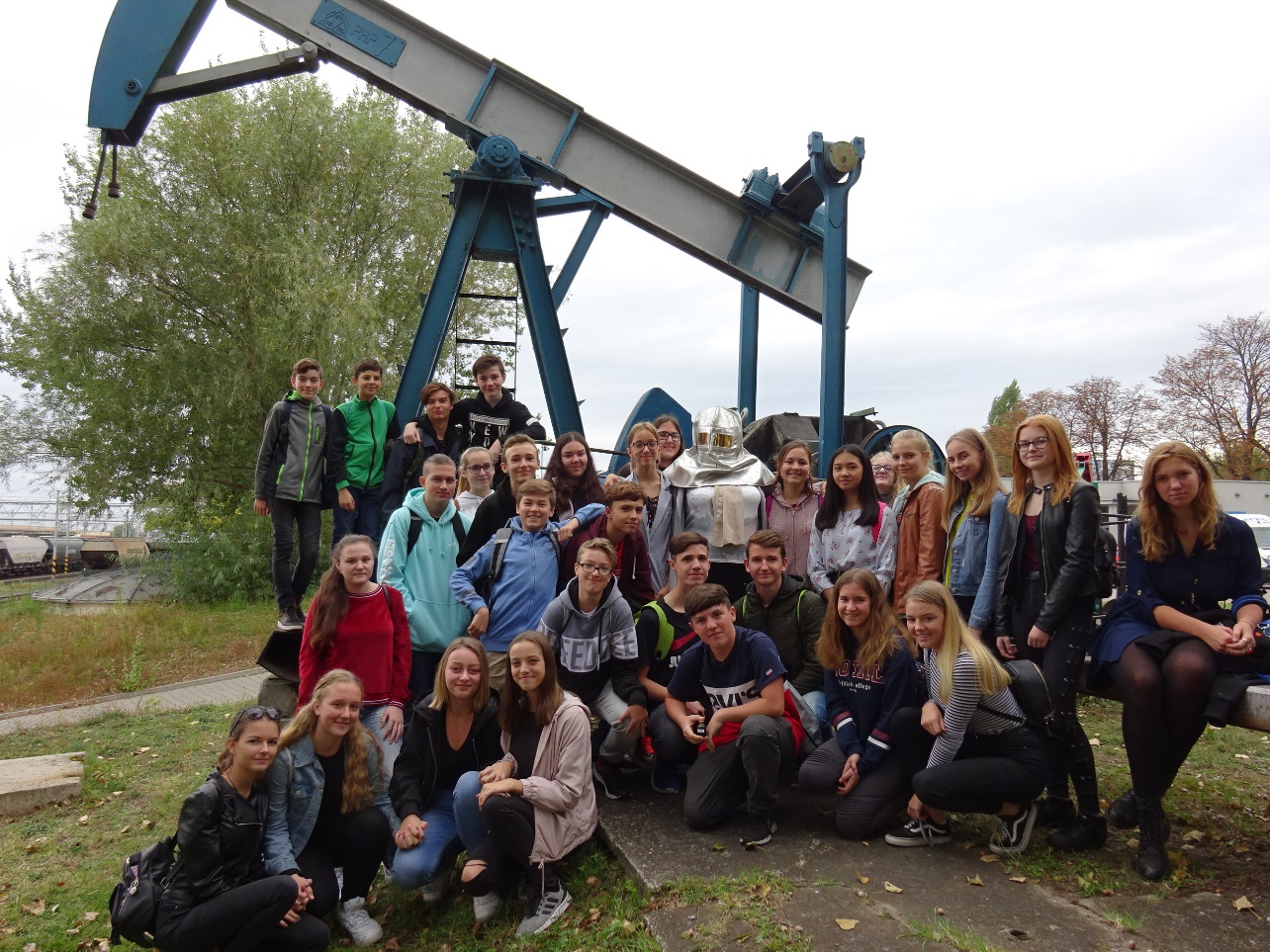 30.9. Dějepisná výprava Nechvalín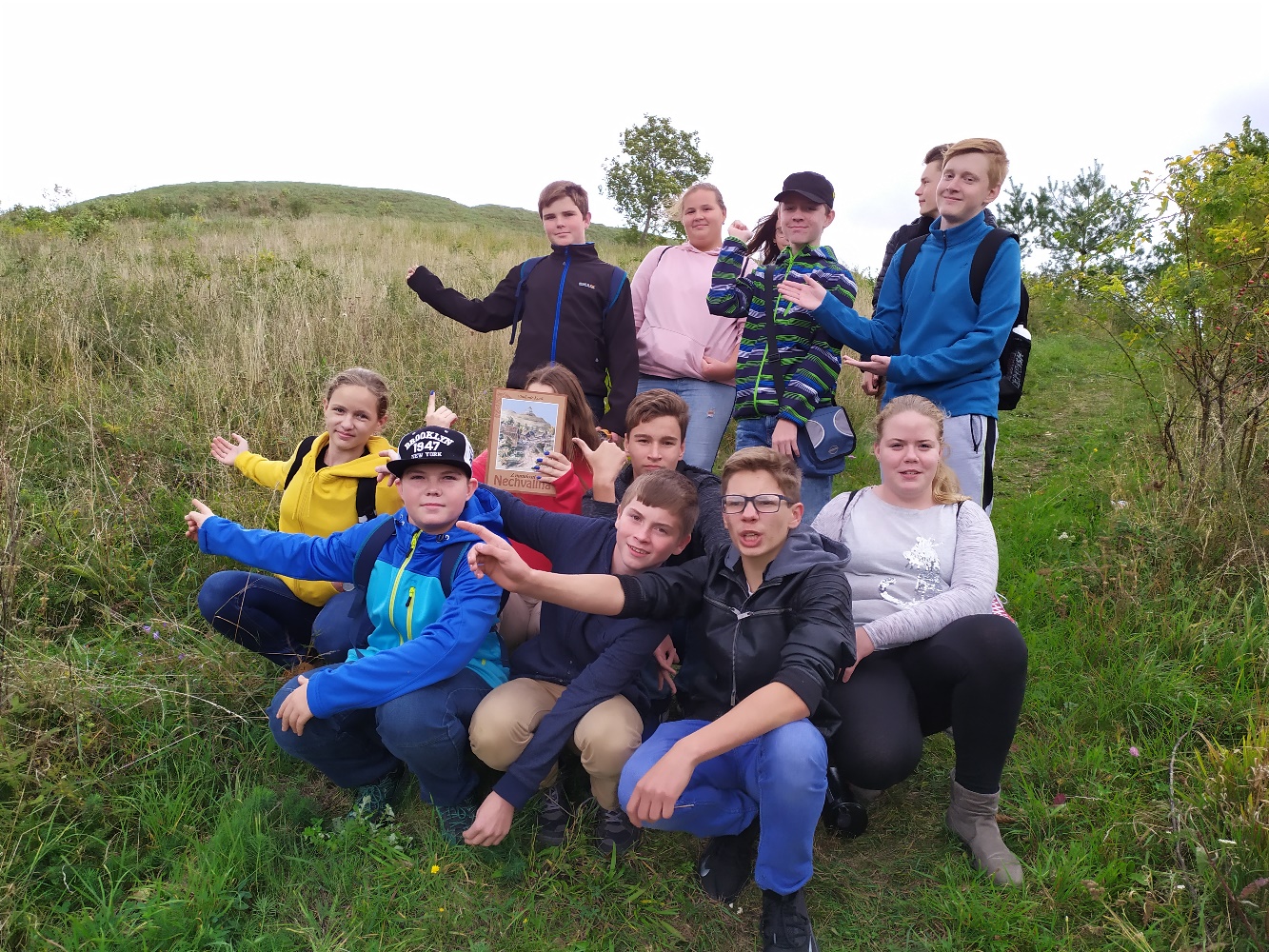 23.10. Divadlo Zlín „Na skle malované“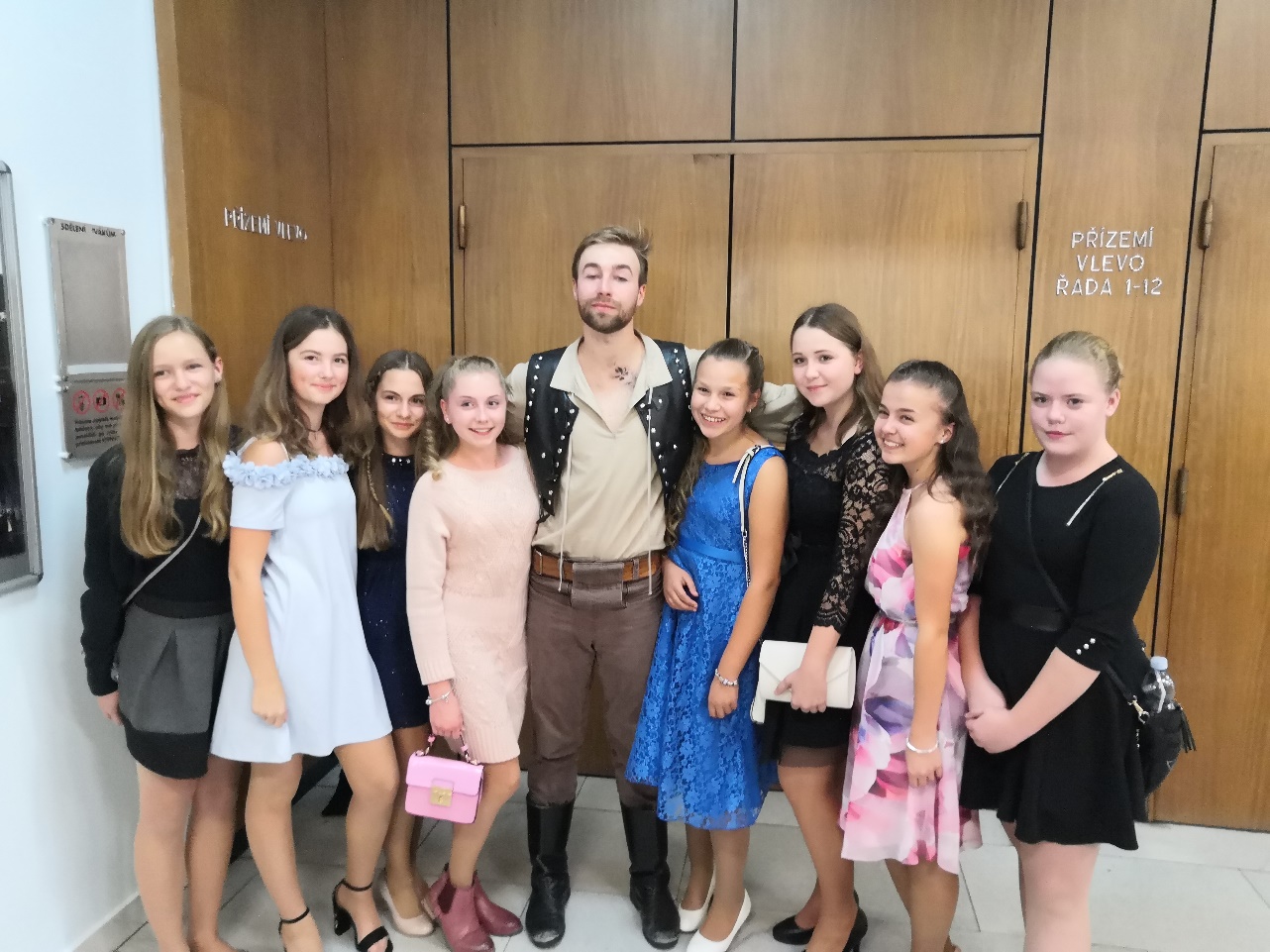 17.11. Beseda pro přírodopisný kroužek v MěK Ždánice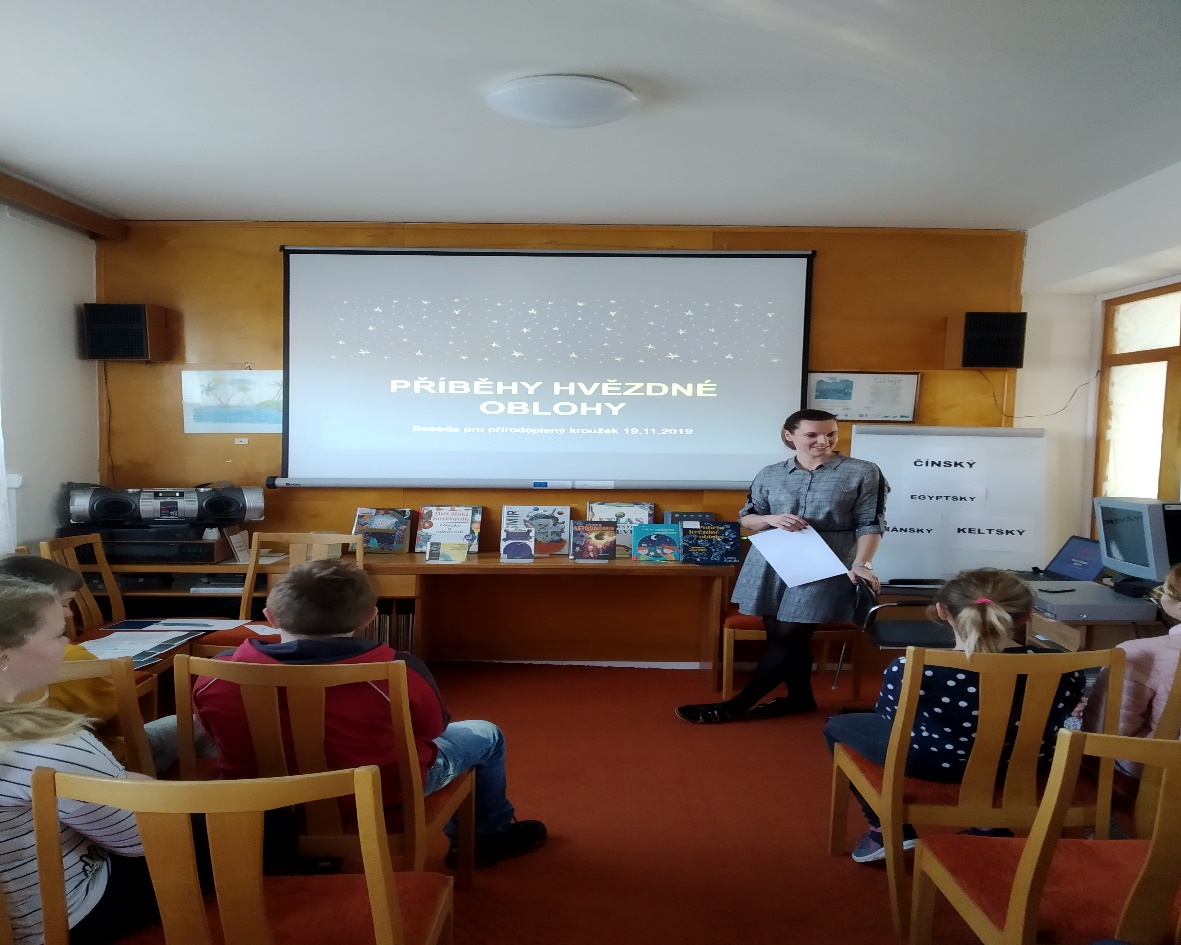 22.11. Příběhy bezpráví – Josef Medřický, Anastázie Polášková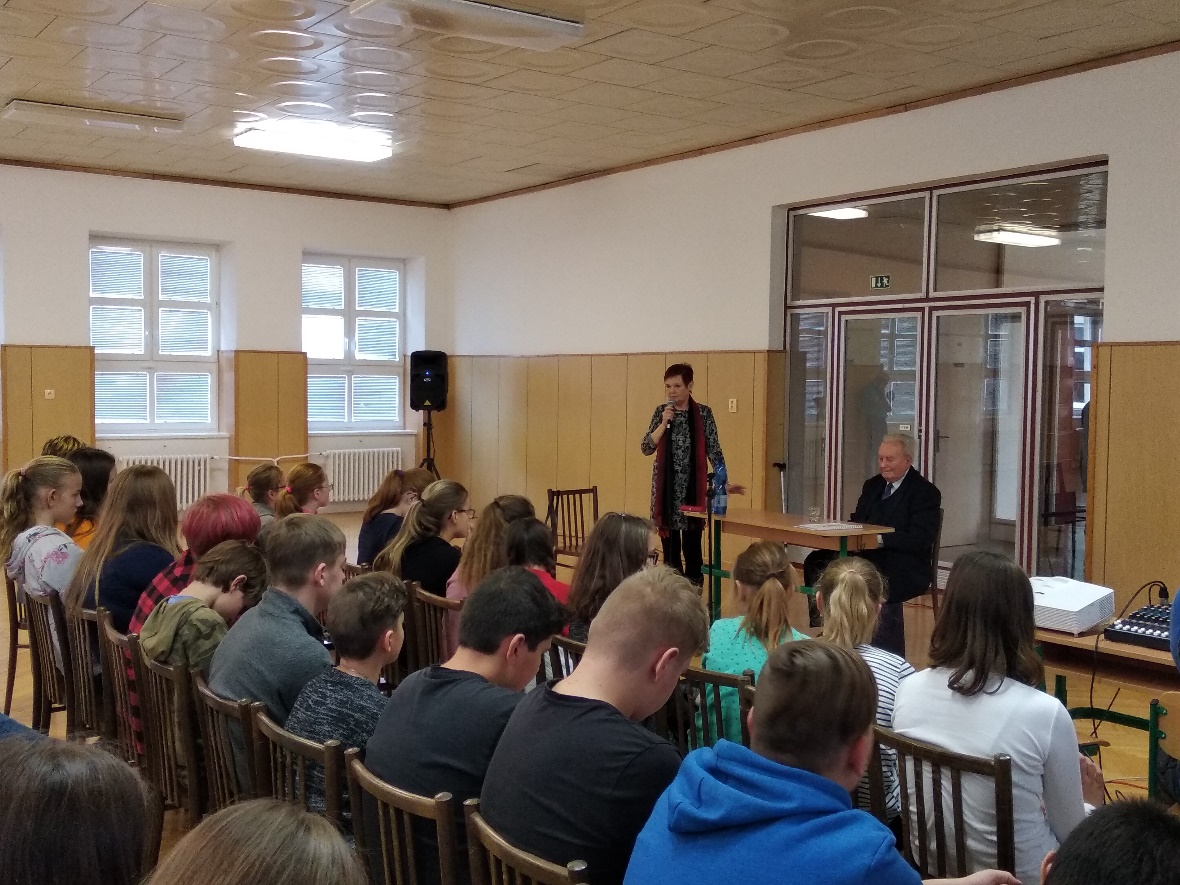 5.12. Mikulášská nadílka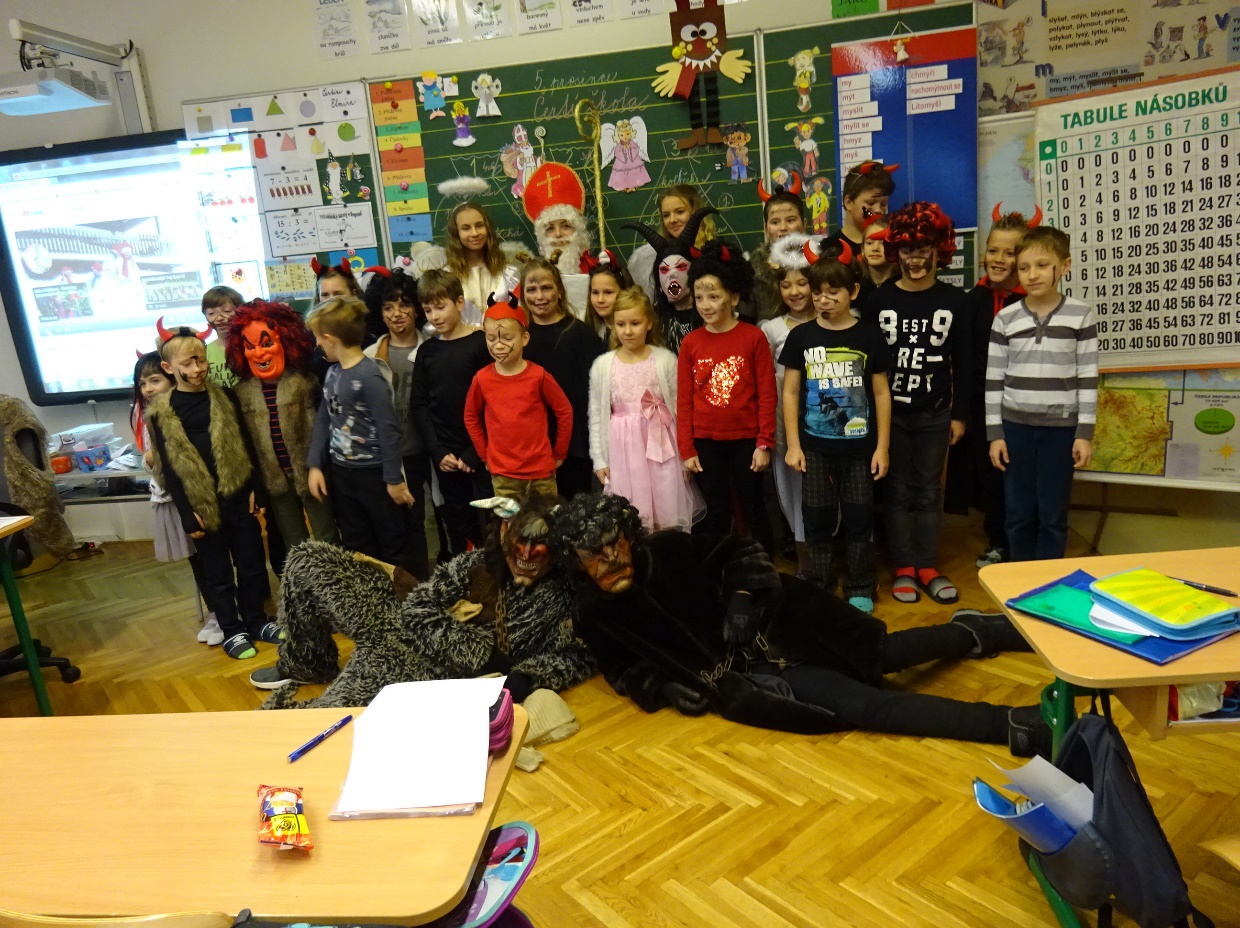 11.12. Vánoční dílny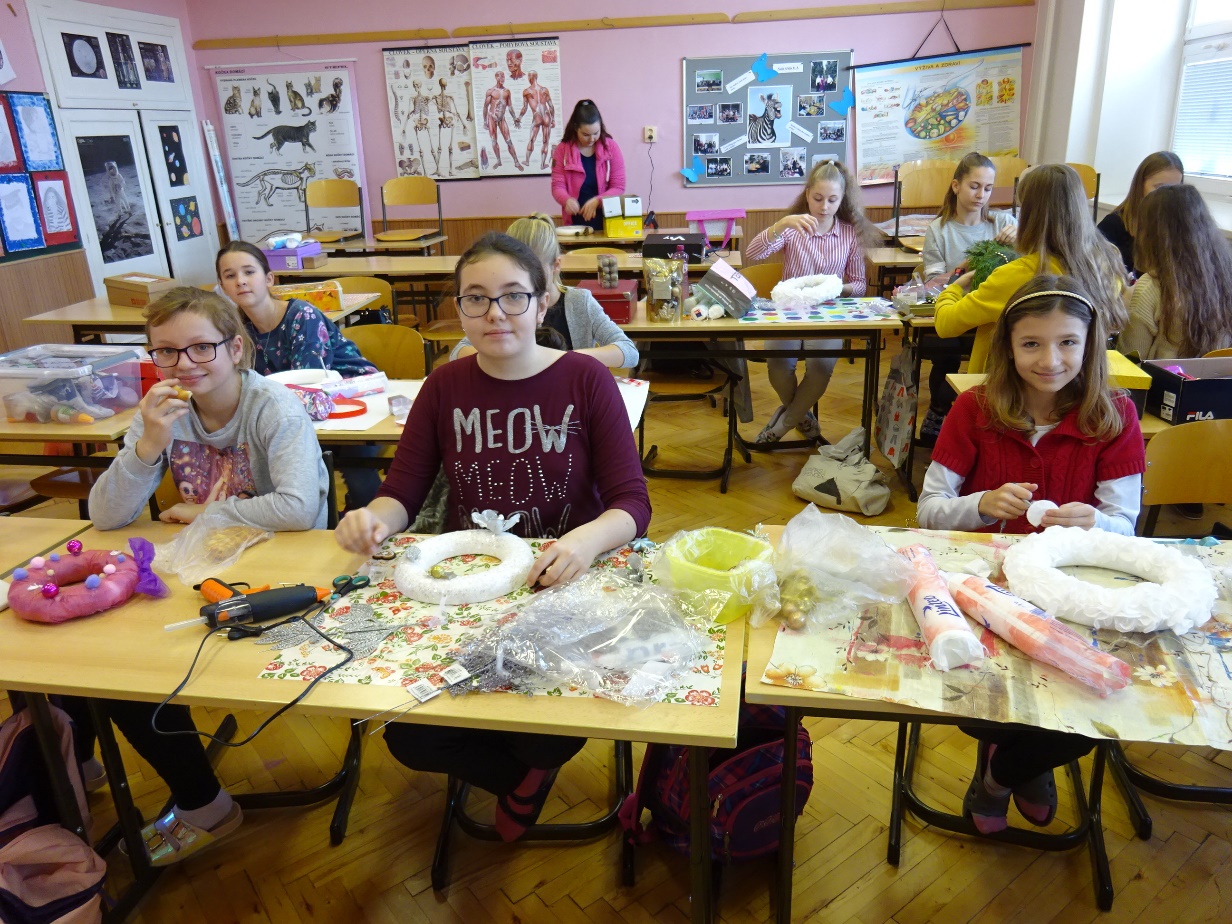 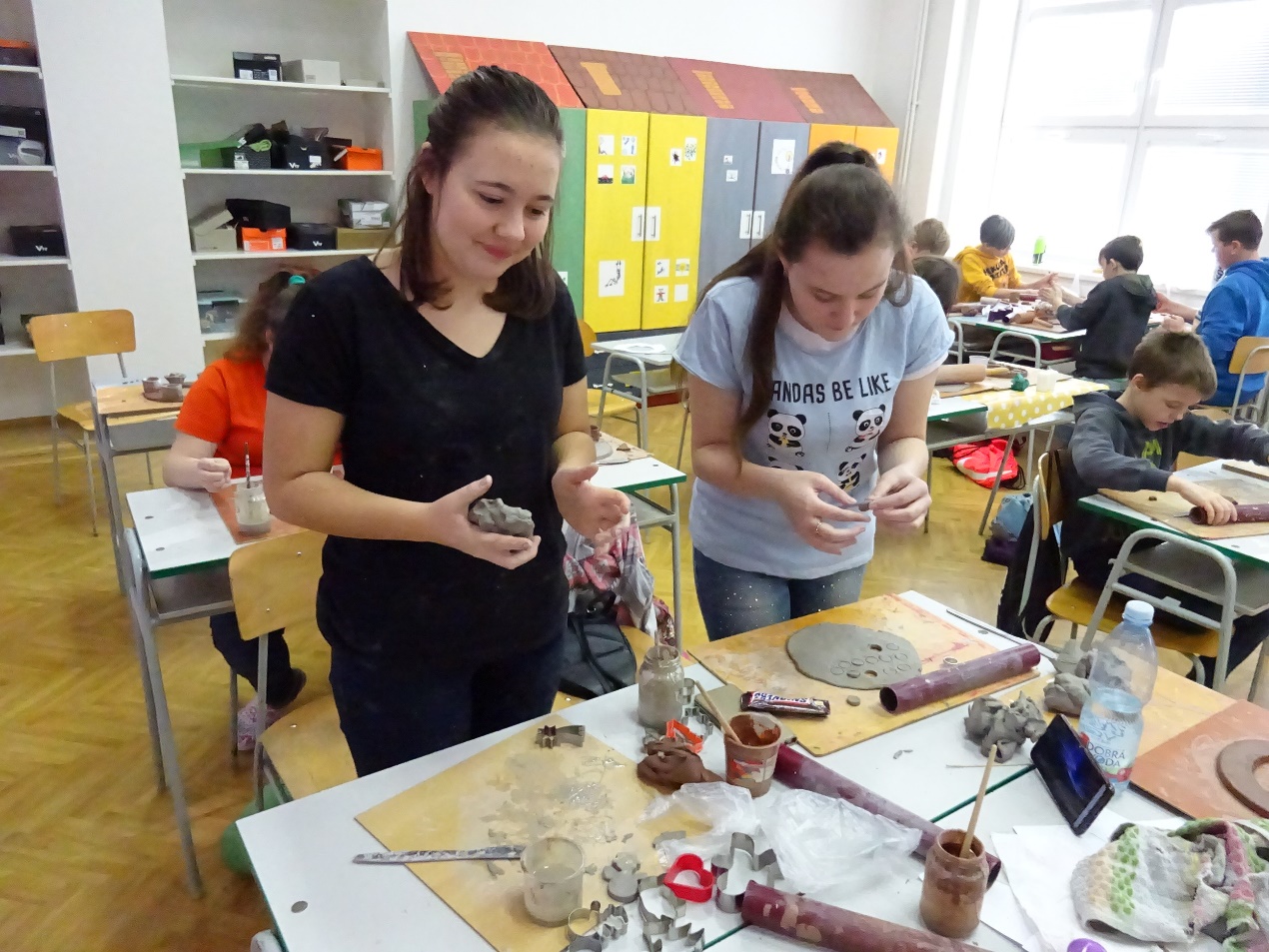 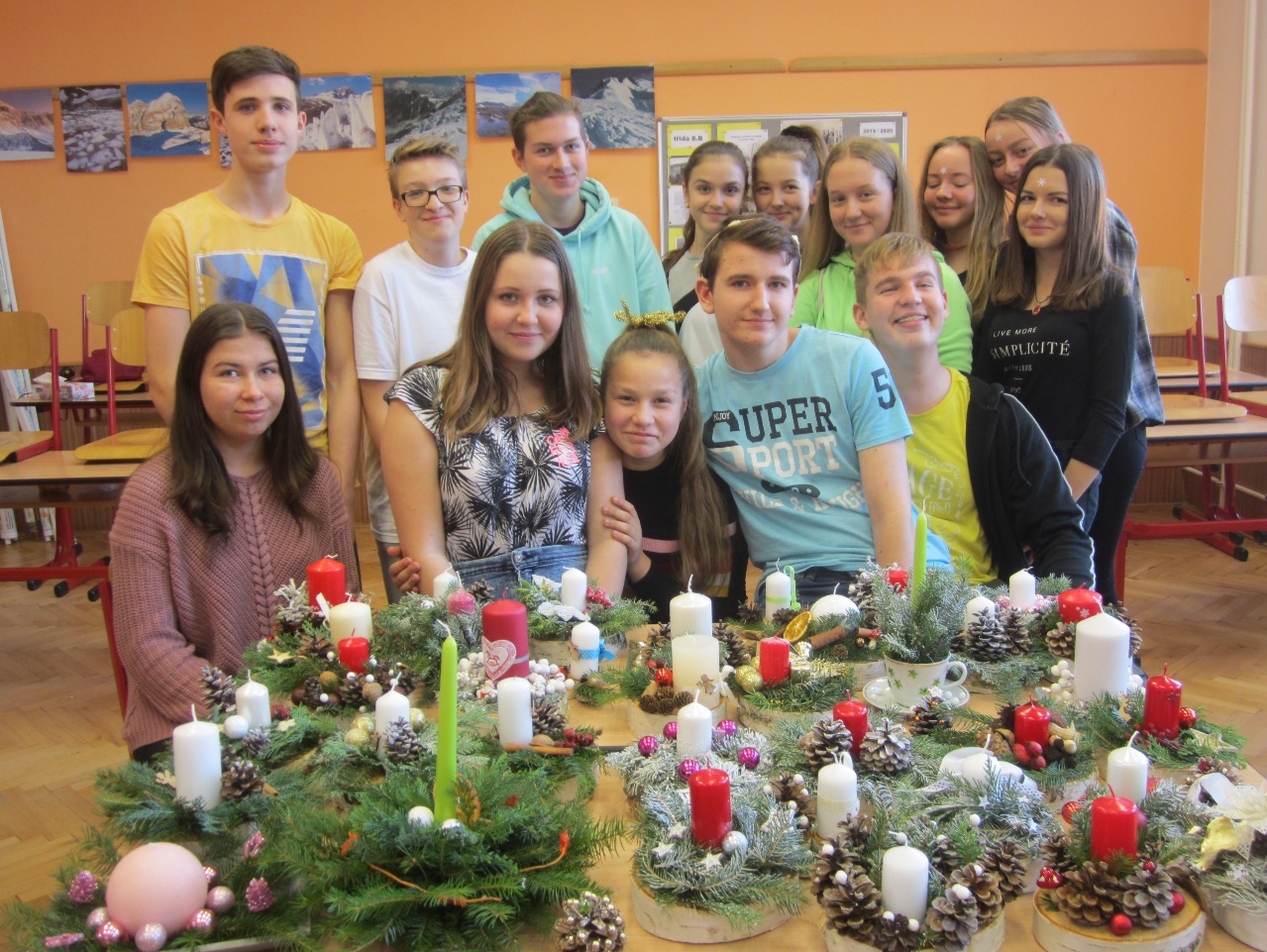 Besedy v Městské knihovně Ždánice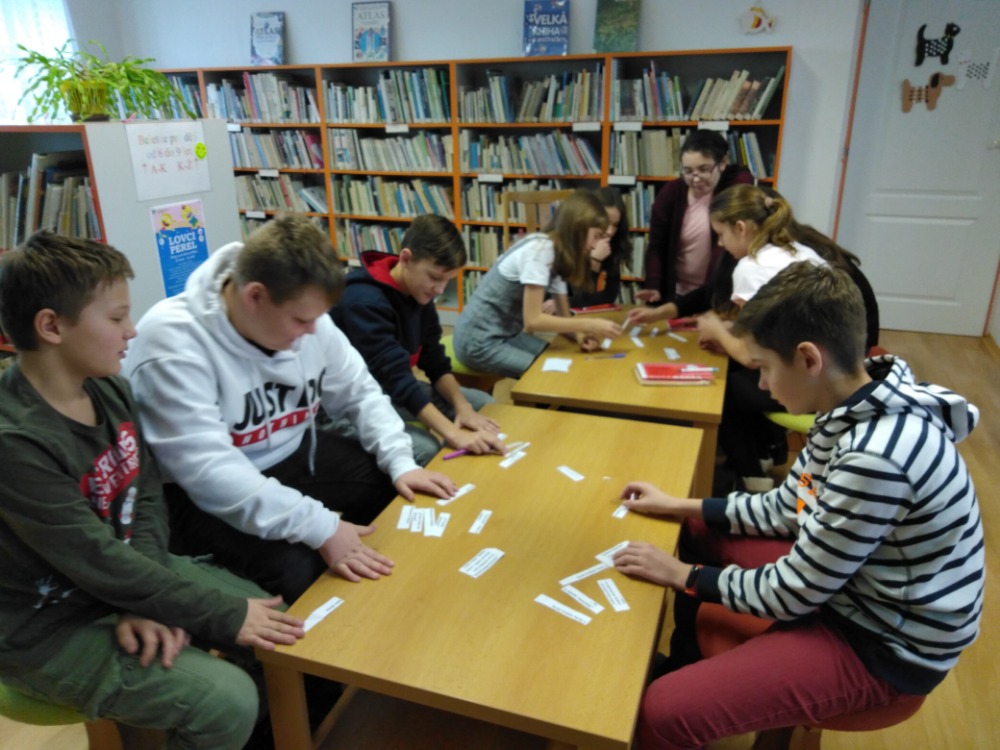 18.1. Ples města – polonéza žáků školy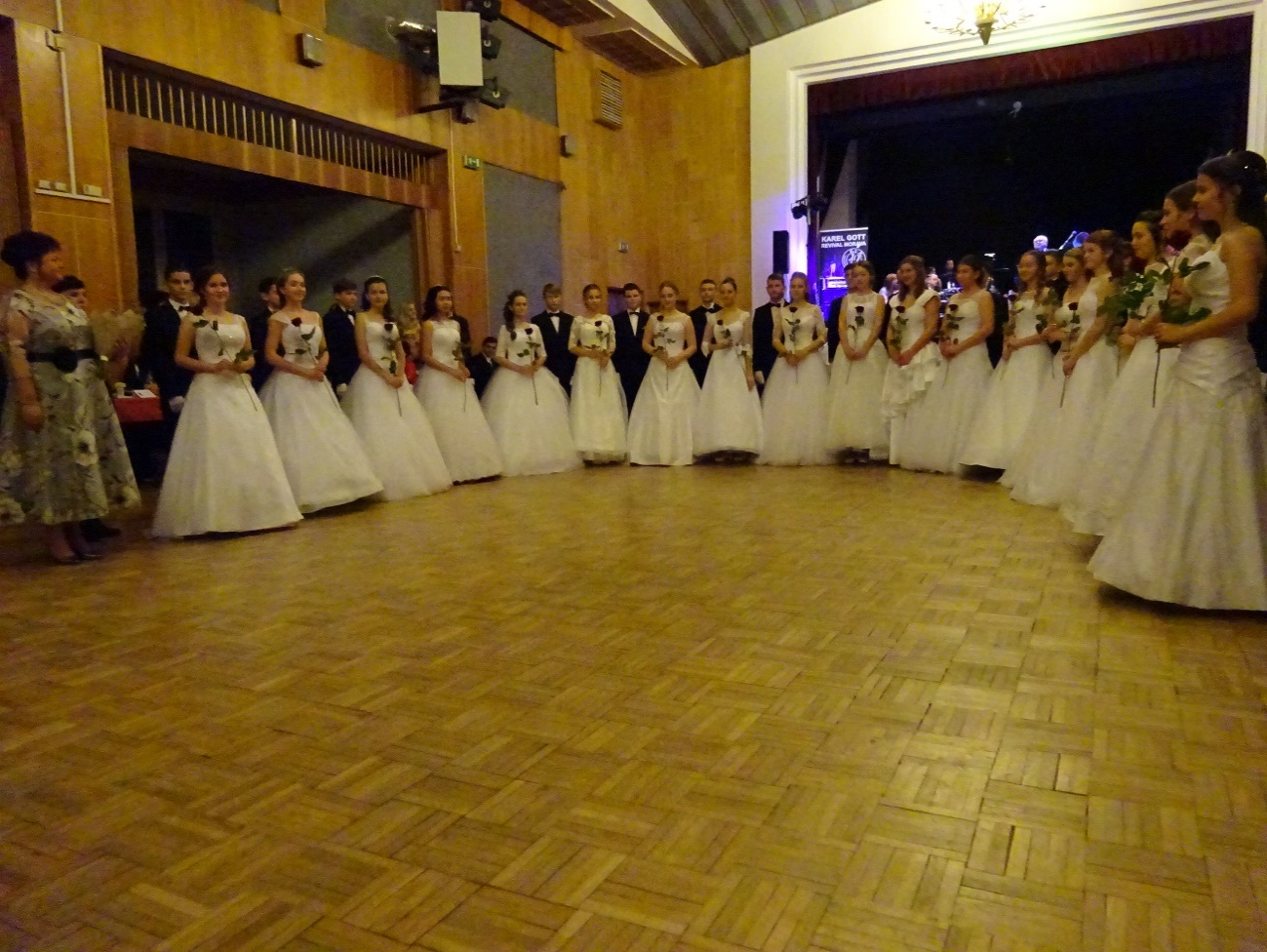 4.3. Polytechnická soutěž „Stavíme dům“ Slavkov u Brna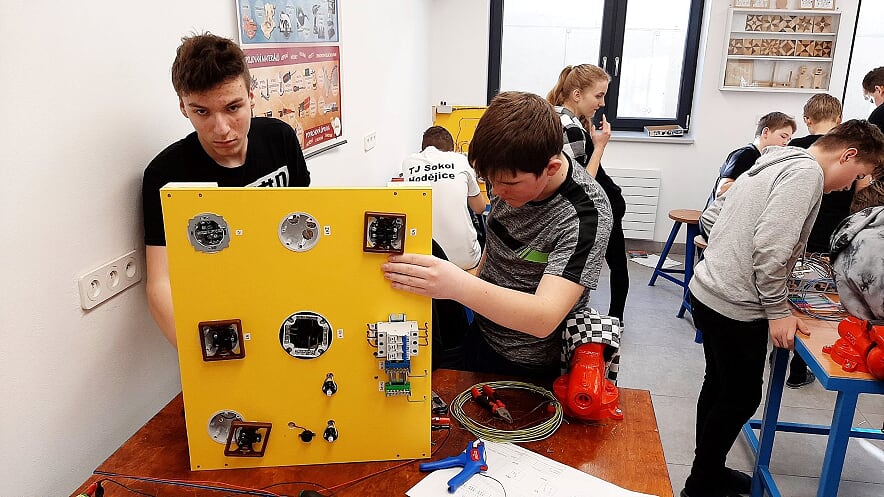 Kroužek Vaření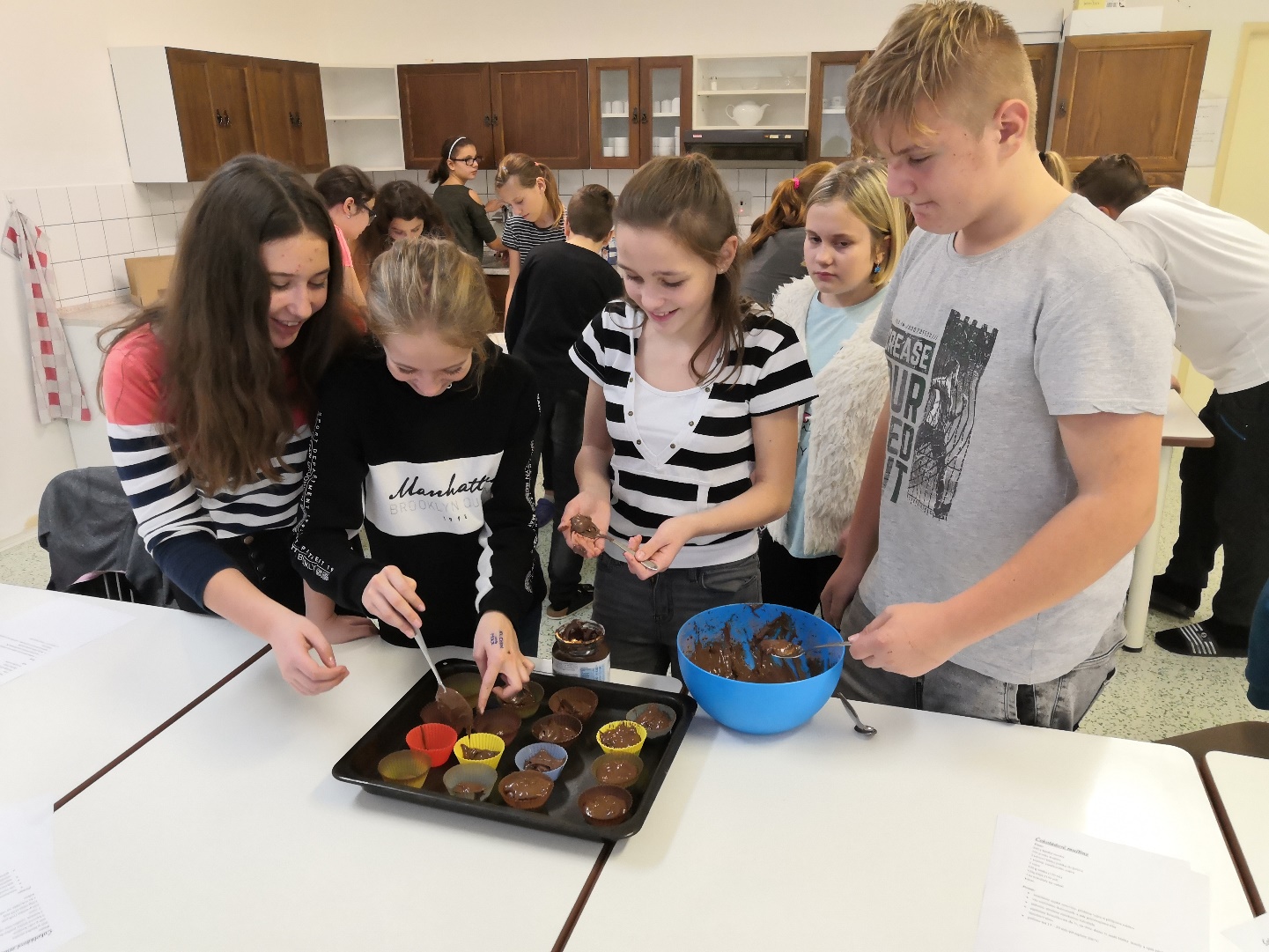 Ve Ždánicích dne 30. června 2020                                Sestavil: Mgr. František Markus                                                                                                           ředitel školy1. Ano    Částečně     Ne 2. Ano   Částečně   Ne3. Ano   Částečně    Netřída    88,5       11,5          00              73            27 84,7      11,5          3,8třída    87          13            0       0              78            22 83          13             4třída    75          25            00              46            5487,5       12,5           0A    87          13             0 20            67             1360          33              7B    88          12             029            65              6  76          24            0  třída   91,7       8,3            016,7        83,3            0  58,3       25           16,7 Průměr    86,2       13,8         0 11,0       68,7        20,374,9      19,8         5,31.Ano   Částečně     Ne 2. Ano   Částečně   Ne3. Ano  Částečně     NeA87,5         12,5          0  50         43,75        6,25 68,75       31,25         0 6. B100           0               033            56          11  88             12             07.třída86,6         6,7           6,760          33,3         6,746,7         46,7          6,6A100          0                  071           29               076            18              6 8 . B76,47       23,53          0      76,47       23,53         064,71       23,53    11,76 třída77            23               091              6             370            30               0Průměr87.9         11,0          1,163,6         31,9          4,569,0         26,9          4,1třídaOdpolední aktivitytřída1. 23 žáků12 6.A 14 žáků2.17 žáků96.B18 žáků3. 15 žáků67. 23 žáků4.A15 žáků58.A17 žáků4.B14 žáků48.B17 žáků5.11 žáků-celkem95 žáků (79,83%)36celkem89 žáků (91,75%)OddílStranaÚvod2I.Identifikační údaje9II. Základní údaje o škole10III. Žáci školy13IV.Výchovně vzdělávací proces1. Hospitační činnost2. Kontroly3. Hodnocení výsledků vzdělávání4. Scio IX. ročník5. Údaje o prevenci sociálně patologických jevů151516161723V.Aktivity školy1. Činnosti v době vyučování2. Akce  v době mimo vyučování3. Zájmové kroužky organizované školou4. Informace o činnosti školy ve Ždánickém  zpravodaji2626272929VI.Údaje o výsledcích inspekční činnosti ČŠI30VII.Základní údaje o hospodaření školy30VIII.Přílohy:1. Učební plán školy2. Účast žáků školy v olympiádách a soutěžích3. Účast školy v projektech4. Umístění vycházejících žáků5. Knižní odměny6. Fotodokumentace34343636383942Název školyMasarykova základní škola Ždánice, příspěvková organizaceAdresa školyMěstečko 18, 696 32 ŽdániceIČIZO ředitelství62812947600 116 085Telefon518 633 614, 603 508 043E-mailskola@mzszdanice.cz, reditel@mzszdanice.czAdresa internetové stránkywww.mzszdanice.comPrávní formaPříspěvková organizaceZařazení do sítě škol25. 3. 1996ZřizovatelMěsto Ždánice, Městečko 787, 696 32 ŽdániceStarosta města: MUDr. Vladimír Okáč                            tel.: 518 696 616Zřizovací listinaV platném znění schválena dne 27.6.2007 Součásti školyZákladní škola, Školní družina Odloučená pracovištěŽdánice, Městečko 23, tel.:518 633 682Ždánice, U Zámku 684, tel.: 518 633 161Ředitel školyZástupkyně ředitele školyKoordinátor ŠVPVýchovný poradceKoordinátor EVVOŠkolní metodik prevenceKoordinátor ICT Mgr. František MarkusMgr. Lenka KopřivováMgr. Lenka ProcházkováMgr. Marcela LungováIng. Romana KožuskáMgr. Bohumila HalačkováMgr. Radek Neužil1. součásti školy1. součásti školy1. součásti školykapacitakapacitakapacitaZákladní škola, IZO 102 391 807Základní škola, IZO 102 391 807Základní škola, IZO 102 391 807510 žáků510 žáků510 žákůŠkolní družina, IZO 118 600 249Školní družina, IZO 118 600 249Školní družina, IZO 118 600 24990 žáků90 žáků90 žáků2. základní údaje o součástech školy2. základní údaje o součástech školy2. základní údaje o součástech školy2. základní údaje o součástech školy2. základní údaje o součástech školy2. základní údaje o součástech školySoučást školyPočet tříd/ odděleníPočet dětí/ žákůPočet dětí/ žákůPočet dětí/žáků na tříduPočet žáků na pedagoga1. stupeň ZŠ611911919,8317,02. stupeň ZŠ612912921,5012,90Škola celkem1224824820,6714,59Školní družina390903030Kč6. 9. 2019Koberec do ŠD5 400,-6. 9. 2019Počítač a dva monitory do NŠ23 966,-15. 10. 2019Řezačka, varná konvice do sborovny na 2. stupni1 500,-25. 11. 201910 kancelářských křesel do sborovny na 2. stupni18 500,-9. 12. 2019Kancelářský nábytek do sborovny na 2. stupni146 493,-13. 12. 2019Mobilní telefon do NŠ4 170,-16. 12. 2019Vibrační bruska MAKITA2 620,-16. 12. 2019Přepěťová ochrana k portům699,-16. 12. 2019Počítač 19 798,-16. 12. 2019Interaktivní tabule, zvedací stojany, dotyková jednotka75 510,-7. 2. 2020Počítač, 2 monitory29 381,-7. 2. 2020Koberec – silnice do 1. třídy2 480,-31. 3. 2020Nástěnky8 584,-1. 4. 2020Kovový regál do kabinetu Tv4 096,-8. 4. 2020Nábytek do sborovny na 2. stupni204 204,-15. 4. 2020Koberec do sborovny na 2. stupni, linoleum21 236,-6. 5. 2020Zásobníky na papírové ručníky8 566,802. 6. 2020Zásobníky na papírové ručníky947,-5. 6. 2020Monitor5 553,-CELKEM583 703,80Kč24. 9. 2019Nástěnné UP – kalendář Aj, kalendář ČR, slabiky, …24 070,-13. 11. 2019Mapa ČR3 080,-25. 11. 2019Plakát nervová soustava2 650,-16. 12. 2019Data-projektor, reproduktory37 064,-9. 2. 2020Učební pomůcka do přírodopisu1 798,-4. 3. 2020Rok a jeho tajemství, matematika a číselné osy4 250,-25. 3. 2020Knihy do žákovské knihovny12 315,-16. 4. 2020Učební pomůcky – próza, rostliny, mapa ČR11 980,-17. 5. 2020Balíčky pro první třídu4 600,-CELKEM 101 807,-Celkový počet notebooků28                       20142                       20161                       20178                       20189                       20198Celkový počet počítačů51Rok pořízení  20112                       20123                       20137                       20143                       201516                       20161                       201715                       2018    1                       2019 2                       20201Tablety – pořízeny v roce 2014174. Vzdělávací program4. Vzdělávací programVzdělávací programZařazené třídyŠVP pro základní vzdělávání MZŠ ŽdániceI. –IX.5. Pracovníci školy5. Pracovníci školyPočet pracovníků celkem25Počet učitelů ZŠ17Počet vychovatelů ŠD3Počet správních zaměstnanců ZŠ5Pedagogičtí pracovníciFunkceÚva-zekStupeň vzděláníPavlína Drozdovávychovatelka1,0SŠMgr. Pavel Frajučitel 1,0VŠMgr. Eva Freiwaldováučitelka1,0VŠIvona Čadílkovávychovatelka0,71SŠMgr. Dana Horňákováučitelka 1,0VŠMgr. Bohumila Halačkováučitelka  1,0VŠMgr. Libuše Hrdáučitelka1,0VŠMgr. Vítězslava Dlouháučitelka1,0VŠMgr. Lenka Kopřivovázástup. ŘŠ1,0VŠHana Košutovávychovatelka 1,0SŠIng. Romana Kožuská učitelka1,0VŠMgr. Marcela Lungováučitelka 1,0VŠMgr. Vratislav Lysoněkučitel1,0VŠMgr. František Markusředitel1,0VŠMgr. Věra Maříkováučitelka 1,0VŠMgr.Pavlína Netopilováučitelka 1,0VŠMgr. Radek Neužilučitel 1,0VŠMgr.Lenka Procházkováučitelka 1,0VŠMgr. Dagmar Seluckáučitelka 1,0VŠMgr. Michaela Slivkováučitelka1,0VŠOdborná kvalifikace%Učitelé 1. stupně100Učitelé 2. stupně100Vychovatelky ŠD100Ostatní pracovníciFunkceÚvazekStupeň vzděláníBlanka Gavendováekonomka1,0SŠZdeněk Gavendaškolník1,0SOUZdena Chromáuklízečka1,0SOUJana Lužováuklízečka1,0SOUDagmar Kneslováuklízečka1,0SOUNázev kurzuPořadatelDatumDrozdová P.Čert, anděl a MikulášSSŠ Brno14.11.Fraj P.Jak na zvukovou stánku ČjFraus Brno22.10.Lungová M. Seminář výchovných poradcůPPP Hodonín13.11.Kopřivová L.Právní poradna s JUDr. PolákovouSSŠ Brno16.12.Markus F.Reforma financování reg. ŠkolstvíLegislativní změny ve školství 2020Comenius Agency PrahaSeminar MS Praha25.11.8.1.Maříková V.Dílny psaníFraus Brno17.10.Netopilová P.Kurz Aj pro středně pokročiléPPS BrnoCeloročněpočet prvních třídpočet dětí přijatých do první třídyz toho počet dětí starších 6ti let (nástup po odkladu)počet odkladů pro  školní rok 2019/2012923GymnáziaObchodní akademieZdravotnickéškolySŠ průmyslové a technickéSŠ integrovanéJiné střední odborné školycelkem33382423z devátých ročníkůz nižších ročníků80Počet žáků, kteří ukončili povinnou školní docházku a odešli ze školyPočet žáků, kteří ukončili povinnou školní docházku a odešli ze školyv devátém ročníkuv nižším ročníku310TřídaPočet žákůProspěloProspělos vyzn.NeprospěloŽáci s dostatečnouVýtečný prospěch z  vyznamenanýchI. tř.262240122II.230230018III. 244200112IV.A17314006IV.B17314005V.1257015Celkem119171020268VI.A17107033VI.B1899030VII.2816120111VIII.A1798063VIII.B17107053IX.322390115Celkem129775203915Celkem škola2489415404183VI. ADlouhá Vanda, Fricová Veronika, Hrabec MichalVI.B0VII.Tomášová TerezaVIII. ABednaříková Ágnes, Dlouhý Adam, Konečná Diana, Reysík VáclavVIII.BFricová Kristýna, Halačka Radim, Vrbík VojtěchIX. Ploáčková Zuzana, Sotolář Jakub, Švábík Filip, Vodáková Karolína, Zálešáková BarboraTřídaDůtky TUDůtky ŘŠ2. stupeň3. stupeňI. .----II.----         III.----IV.A----IV.B----V..----Celkem0000TřídaDůtky TUDůtky ŘŠ2. stupeň3. stupeňVI.--VII.1--VIII.A1--VIII.B----IX.----Celkem1100Celkem škola1100pracovníkpočet hospitacíŘeditel školy15Zástupce ředitele školy12celkem27 (do 10.3.2020)5.9.Zápisy v třídních knihách, výkazech, katalogových listech (viz zápis z 20.9.)6.9.Rozvržení pracovní doby16.9.Tematické plány20.9.Úplnost zápisů v Tv, KL, eTK30.9.Zahájení činnosti zájmových kroužků4.11.Četnost domácích úkolů z Čj a M15.11.Zápisy v třídních knihách21.11.Zápisy v žákovských knížkách20.12Zápisy v třídních knihách13.1.Činnost zájmových kroužků30.1.Zápisy v TV, KL, výpisy z vysvědčení7.2.Zápisy v třídních knihách5.3.Zápisy z třídnických hodin29.5.Zápisy v třídních knihách26.6.Úroveň čtení v I. třídě29.6.Třídní knihy, třídní výkazy, katalogové listy, vysvědčení2019/2020IX. ročník –Scio- Národní testování –  Č, M, OSP -  5.11. –23.11.III. ročník  - Scio – Národní testování – Č, M, Aj, KK, Člověk a jeho svět-                                 Naplánované    1.4. – 30.4.  neproběhloVII. ročník –Scio- Národní testování  –  Č, M, OSP -  1.4. –.30.4.                               Naplánované    1.4. – 30.4.    neproběhloSrovnávací prověrky ve zbývajících ročnících –                                                                   28.5.- 19.6. neuskutečnily seMatematikaMatematikaČeský jazykČeský jazykObecné studijní předpokladyObecné studijní předpokladyPercentilČistá úspěšnost v %PercentilČistá úspěšnost v %PercentilČistá úspěšnostMZŠ Ždánice746565597362Gymnázia746377677866ZŠ v ČR504350484943MZŠ ŽdániceMZŠ ŽdániceMZŠ ŽdániceZŠ v ČRZŠ v ČRZŠ v ČRGymnázia v ČRGymnázia v ČRGymnázia v ČRČjMOSPČjMOSPČjMOSPČistá úspěšnost %593665366253483243264343635263476669Percentil655674587364504950494949777974787882OSP – čistá úspěšnost v %Čj – čistá úspěšnost v %M – čistá úspěšnost v %Zálešáková Barbora - 94Zálešáková B. - 83Hrabcová Eliška - 83Švábík Filip - 83Klimková Martina - 83Poláčková Z. – 100!Švábík - Filip 94Zálešáková B. - 83Hrabcová Eliška - 83Švábík Filip - 83Klimková Martina - 83Zálešáková B. – 97Poláčková Zuzana - 92Zálešáková B. - 83Hrabcová Eliška - 83Švábík Filip - 83Klimková Martina - 83Hrabcová E. -963.10.5.12.9.1.6.2.5.3.1. stupeň68465035462. stupeň23135 388celkem9159557354DatumTřídaAkcePřipravil (a)10.9.IV.A,BPlanetárium Ždánice „Sluneční soustava“Mgr. Netopilová, Mgr. Slivková27.9.VI.A,BPlanetárium Ždánice „Putování Sluneční soustavou“Mgr. Kožuská, Mgr. Lungová1.10.I.MěK Ždánice „O pejskovi a kočičce“Mgr. Dlouhá2.10.IX. Veletrh vzdělávání Hodonín + Muzeum naftového dobývání Hodonín Mgr. Lungová + Mgr. Procházková3. - 4.10.III.Projekt „Naše obec v malém“Mgr. Horňáková3.10. III.Týden knihovenMgr. Horňáková4.10.IV.BTýden knihovenMgr. Netopilová15.10.III.Vycházka „Důležité orientační body ve Ždánicích“Mgr. Horňáková21.10.III.Beseda se starostou městaMgr. Horňáková23.10.II., III.Planetárium Ždánice „Honzík a Verunka“Mgr. Horňáková25.10.VII. – IX. Školská futsalová liga – okresní kolo HodonínMgr. Neužil25.10.IV. ATvorba komiksů – spisovatel Daniel VydraMgr. Slivková25.10.I. Planetárium Ždánice „Saturnův prstýnek“Mgr. Dlouhá20. -25.10.I.Barevný týdenMgr. Dlouhá31.10.VII. MěK  Ždánice „Staré pověsti české“Mgr. Fraj19.11.III.Projekt „Po stopách cestovatele“Mgr. Horňáková15.11.VII. – IX.Příběhy bezpráví „30 let od sametové revoluce“Vyučující II. stupně29.11.V.Planetárium Ždánice „ O světle“Mgr. Selucká5.12.I. –IV.Čertí školaTřídní učitelky13.12.IX.Planetárium Ždánice „Cesta energií“Mgr. Fraj, Mgr. Lungová16.12.VIII.A,BBeseda „Vetrinární medicína“ – MVDr. ZicháčkováIng. Kožuská19.12.VIII.A,BPlanetárium Ždánice „Cesta energií“Mgr. Freiwaldová, Mgr. Neužil3.2.VI.MěK  Ždánice „Bratři Grimmové“Mgr. Freiwaldová11.2.VII.MěK  Ždánice „K. May“Mgr. Freiwaldová13.2.IX.MěK  Ždánice „E.M.Remarque“Mgr. Freiwaldová13.2.VII.Beseda pro dívky „Čas proměn“Mgr. Kožuská4.3.II.MěK  Ždánice „Bajky“Mgr. Maříková5.3.IV.AMěK  Ždánice „František Nepil“Mgr. Slivková5.3.IV.BMěK  Ždánice „František Nepil“Mgr. NetopilováDatumTřídyAkcePřipravil (a)12.9.V.Přírodovědná vycházka Ždánickým lesemMgr. D. Selucká12.9.VI.-IX.Cyklovýlet  Ždánickým lesem6 učitelů I. a II. stupně16.9.VII.A,BVycházka do přírody kolem ŽdánicMgr. Freiwaldová, Mgr. Neužil17.9.VI.BTematická expozice Zámek BučoviceMgr. Freiwaldová26.9.I. - IV.Panorama Kyjov „Princ Krasoň“Třídní učitelky30.9.VII.A,BDějepisná výprava Hradisko NechvalínMgr. Halačková10.10.V.Planetárium Ždánice „Raketová výzva“Mgr. Selucká14.10.Kroužek historie Vrbasovo muzeum „Archeologické nálezy Ždánicka“Mgr. Halačková15.10.VI.BVycházka do přírody s kynologickou ukázkouMgr. Neužil15.10.ŠDDrakiádaVychovatelky ŠD18.10.I., II.Divadlo Radost Brno „Krkonošské pohádky“Mgr. Dlouhá, vych. Čadílková23.10.VII.A, BDivadlo Zlín „Na skle malované“Mgr. Halačková, Mgr. Hrdá25.10.ŠDNoc ve školní družiněVych. Čadílková12.11.VII.,VIII.A,BAquapark Uherské HradištěMgr. Fraj, Mgr. Halačková,  Ing. Kožuská15.11.ŠDPlanetárium Ždánice „Sluníčko, ukaž se maličko“Mgr. Lysoněk, vychovatelky ŠD19.11.Přírodopisný kroužek Planetárium Ždánice „Příběhy hvězdné oblohy“Ing. Kožuská21.11.III.,IV.A,BDivadlo Radost Brno „Čaroděj ze země OZ“Mgr. Horňáková, Mgr. Netopilová, Mgr. Slivková22.11.ŠDPanorama Kyjov „Ledové království II.“Vychovatelky ŠD26.11.ŠDMěK Ždánice „Zvířátka“Vych. Drozdová27.11.ŠDMěK Ždánice „Ondřej Sekora“Vych. Košutová4.12.ŠDMěK Ždánice „Deníky“Vych. Čadílková5.12.ŠDMikulášská diskotékaVychovatelky ŠD6.12.VI.APanorama Kyjov film „Jumanji…“Mgr. Freiwaldová, Mgr. Hrdá6.12.I. – IV.Mikulášský turnaj v sálové kopanéUčitelky I. stupně9.12.VIII.A,BVánoční Brno + Špalíček - film „Jumanji…“Mgr. Halačková, Ing. Kožuská10.12.IX.Vánoční Brno + Špalíček - film „Jumanji…“Mgr. Lungová, Mgr. Procházková16.12.VIII.BVánoční besídka Mgr. Halačková17.12.Zeměpisný + přírodovědný kroužek Planetárium Ždánice „Měsíc a hvězda betlémská“Mgr. Freiwaldová, Ing. Kožuská17.12.V., VII.Vánoční Brno + Hrad ŠpilberkMgr. Fraj, Mgr. Lysoněk, Mgr. Selucká18.12.V. Vánoční besídkaMgr. Selucká3.2.VIII.ALaser game BrnoMgr. Kožuská, Mgr. Lysoněk25.2.I. stupeňRecitační soutěžVyučující na I. stupni2.3.II. stupeňRecitační soutěžVyučující na II. stupni10.3.Př kroužekPlanetárium Ždánice „Orgánové soustavy člověka“Mgr. Kožuská25.6.IV.BCyklovýlet Ždánickým lesemMgr. Netopilová, Mgr. Neužil29.6.VI.BSpolečné setkání žáků a rodičů „U Huberta“Mgr. NeužilKroužekVedoucíPočet přihlášených k 30.9.Počet schůzekPrůměrná návštěvnostČtenářskýMgr. Dlouhá Vítězslava292126Zábavná čeština  7. roč.Mgr. Fraj Pavel9199CestovatelskýMgr. Eva Freiwaldová5205DyslektickýMgr. Dana Horňáková7217Vaření 6. -8. roč.Mgr. Libuše Hrdá18Cvičení z matematikyMgr. Lenka Kopřivová192420PřírodopisnýIng. Romana Kožuská10228Cvičení z českého jazykaMgr. Marcela Lungová192020Klub 3DMgr. Vratislav Lysoněk6224Angličtina pto 2. ročníkMgr. Věra Maříková231623LogopedickýMgr. Pavlína Netopilová5183Sportovní hry 6. – 9. roč.Mgr. Radek Neužil152010Školní časopisMgr.Lenka Procházková10227Vaření pro 2. – 6. ročníkMgr. Dagmar Selucká132212AerobikMgr. Michaela Slivková11218Klub „10“Vychovatelky ŠD112112Klub „10“Vychovatelky ŠD101911Kroužek historieMgr. Halačková Bohumila111911Celkem 231216č.9/2019Školní rok začíná, Zpátky ve školeč.11/2019Škola není jenom učeníč.12/2019Příběhy bezpráví, Mikulášský turnaj v kopanéč.1/2020Adventní televizní koncerty,  Ohlédnutí za vánočním tvořenímč.2/2019Společenský ples se opět vydařil, Polovina za námi, polovina před námič.3/2020Maškarní karneval ve školní družiněč.4/2020Škola v době karantényÚčet 411 Fond odměnpočáteční stav k 1. 1. 2019příděl z výsledku hospodaření 2018čerpáno v roce 2019Konečný stav účtu 411300 k 31. 12. 2019Účet  412 FKSP počáteční stav k 1. 1. 2019příjem 1,5% z HM za leden – prosinecčerpání:rekreacekulturní akcedary (pracovní a životní jubilea)Konečný stav účtu 412 FKSP k 31. 12. 2019Účet 413 Rezervní fond tvořený ze zlepšeného VHPočáteční stav k 1. 1. 2019převod výsledku hospodaření za rok 2018Konečný stav účtu k 31. 12. 2019Účet 414  Rezervní fond z ostatních titulůPočáteční stav k 1. 1. 2019Vratka z projektu „Inovace výuky“  Konečný stav účtu k 31. 12. 2019Účet 416 Fond reprodukce majetkuPočáteční stav k 1. 1. 2019Konečný stav účtu k 31. 12. 2019 19 081,--            144 000,--           -121 000,--              42 081,--211 881,50            219 867,--           -117 980,---65 608,50-23 500,--224 660,--362 092,21  36 285,64398 377,8530 720,---2 720,--28 000,--76 529,--76 529,--Účelový znak 33353                                            RozpočetČerpáníZůstatekHrubá mzda10 464 21610 464 2160OON000Zákonné odvody3 557 6113 557 6110Sociální pojištění2 615 8302 613 7062 124Zdravotní pojištění941 781943 905-2 124Tvorba FKSP209 285209 2850O N I V celkem260 654260 6540- učebnice, UP, knihy do knihoven94 0820- ochranné pracovní pomůcky7 2880- kurzovné – další vzdělávání PP29 4100- DD hmotný majetek 113 2090Nemoc hrazená zaměstnavatelem16 6650CELKEM ROZPOČET14 491 76614 491 7660Tržby za pracovní sešity a poškozené učebnice117 597RozpočetČerpánoVratka Účelový znak 33 076                                          Přijatá záloha pro pedagogy117 652117 58270Přijatá záloha pro pedagogy ŠD6 7556 7550RozpočetČerpánoVratkaÚčelový znak 33 070                                          Přijatá záloha 73 26044 77028 490501300501310501320501330501340501360501502310502320503310502,503511310512310518300518310518320518330518340518350518360518370518380518390518400518410518411518420518432518440518521310521311521321524310,320525310527310,320549310558310558320609310609320609330648320662310672310Ostatní materiálMateriál na opravu a údržbu školníkKancelářský materiálČistící prostředkyPHM-benzin do sekačkyDrobný DHM do 500,- KčCelkemElektřinaPlynVodaCelkemOpravy a údržováníCestovnéPředplatnéPoštovnéTelekomunikační službyBankovní poplatkyRevizeKurzovnéÚčetnické službyPrevence rizik-BOZPNáklady na plavecký výcvikÚdržba, aktualizace programůStravovací služby ScolarestOstatní službySlužby spojené s GDPRSvoz TKOTestování ScioNáklady na LVVZCelkemOONMzdové nákladyOdměny z Fondu odměnZákonné sociální pojištěníPojištění Kooperativa 4,2 promile ZPTvorba FKSP Pojištění podnikat. rizik KooperativaNáklady z DD hmotného majetkuNáklady z DD nehmotného majetkuNÁKLADY  CELKEMTržby – družinovnéVýnosy – plavecký výcvik Výnosy – lyžařský výcvikČerpání Fondu odměnPřipsané úroky z BÚPřijaté transfery od MěÚ ŽdániceVÝNOSY CELKEM50 000,--60 000,--120 000,--50 000,--5 000,--0285 000,--200 000,--500 000,--150 000,-- 850 000,--130 000,--45 000,--15 000,--5 000,--60 000,--10 000,--60 000,--20 000,--80 000,--20 000,--50 000,--100 000,--110 000,--60 000,--55 000,--30 000,--20 000,--0650 000,--72 000,--300 000,--0183 000,--0050 000,-150 000,--30 000,--2 790 000,--28 189,1044 226,--98 175,9843 640,243 207,--812,--218 250,32192 609,--412 298,7296 735,-- 701 642,72150 077,8739 428,-- 2 795,--5 219,--38 771,867 780,--69 230,9411 573,--68 025,--16 000,--48 746,3080 346,--65 391,0132 771,7743 560,--27 268,--12 410,--120 973,--650 860,8872 000,--300 000,-121 000,--166 769,-- 44 198,--8 753,--41 848,--441 275,--0 2 956 102,7926 670,--33 000,--120 973,--121 000,--1 190,702 790 000,--3 092 833,70 VÝNOSYNÁKLADYZŮSTATEKTransfery od KÚ OŠ Brno14 491 766,--14 491 766,--Transfery od MěÚ Ždánice2 790 000,--2 956 102,79Tržby - družinovné26 670,--Připsané úroky na BÚ1 190,70Čerpání Fondu odměn121 000,--Výnosy – plavecký výcvik33 000,--Výnosy – lyžařský výcvik120 973,-Hlavní činnost celkem17 584 599,7017 447 868,79136 730,91hospodářská čínnost100 800,--77 346,--23 454,--C E L K E M17 685 399,7017 525 214,79ZISK160 184,91VzdělávacíoblastVzdělávacíoborVyučovacípředměty1.roč.2.roč.3.roč.4.roč.5.roč.Z tohodisponobilníchCelkemSoučet zaoblastVzdělávacíoblastVzdělávacíoborVyučovacípředměty1.roč.2.roč.3.roč.4.roč.5.roč.Z tohodisponobilníchCelkemSoučet zaoblastJazyk a jazykovákomunikaceČeský jazyk a literaturaČeský jazyk8988774051(RUP-44)Jazyk a jazykovákomunikaceCizí jazykAnglický jazyk1133371151(RUP-44)Matematika a jejíaplikaceMatematika a jejíaplikaceMatematika4455522323(RUP-20)Informační a komunikační technologieInformační a komunikační technologieInformatika00001011(RUP-1)Člověk a jeho světČlověk a jeho světPrvouka2220011313(RUP-12)Člověk a jeho světČlověk a jeho světČlověk a jeho svět0003411313(RUP-12)Umění a kulturaUmění a kulturaHudební výchova1111101212(RUP-12)Umění a kulturaUmění a kulturaVýtvarná výchova2111201212(RUP-12)Člověk a zdravíČlověk a zdravíTělesná výchova2222201010(RUP-10)Člověk a svět práceČlověk a svět prácePracovní činnosti11111055(RUP-5)Volitelné předmětyVolitelné předmětyČtení s poroz. / ZTV010003     3         3Volitelné předmětyVolitelné předmětyHrátky s čísly / ZTV001003     3         3Volitelné předmětyVolitelné předmětyLit.dram.vých./ ZTV000103     3         3Volitelné předmětyVolitelné předmětyCelkem212224252614118118(RUP-118)Vzdělávací oblastVyučovací předmět6.roč.7.roč.8.roč.9.roč.Celkem /disponobilníJazyk a jazyková komunikaceČeský jazyk544,54,518 / 3(RUP – 15)Jazyk a jazyková komunikaceAnglický jazyk333322 / 2(RUP – 18)Jazyk a jazyková komunikaceKonverzace v AJ011122 / 2(RUP – 18)Německý jazyk1222Matematika a její aplikaceMatematika544,54,518 / 2,5(RUP – 15)Informační a komunikační technologieInformatika10001(RUP – 1)Člověk a společnostDějepis222213 / 2(RUP – 11)Člověk a společnostVýchova k občanství121113 / 2(RUP – 11)Člověk a přírodaFyzika222227 / 6(RUP – 21)Člověk a přírodaChemie002227 / 6(RUP – 21)Člověk a přírodaPřírodopis221227 / 6(RUP – 21)Člověk a přírodaZeměpis222227 / 6(RUP – 21)Umění a kulturaHudební výchova111110(RUP – 10)Umění a kulturaVýtvarná výchova211110(RUP – 10)Umění a kulturaRegionální výchova010010(RUP – 10)Člověk a zdravíTělesná výchova222210(RUP – 10)Člověk a zdravíVýchova ke zdraví001010(RUP – 10)Člověk a zdravíKolektivní sporty100010(RUP – 10)Člověk a svět prácePracovní činnosti01003(RUP – 3)Člověk a svět práceSvět práce00103(RUP – 3)Člověk a svět práceÚvod do techniky administrativy00013(RUP – 3)30303131122(RUP celkem: 122)SoutěžícíUmístěníPřipravovalMatematická olympiáda Z-9Karolína UhýrkováBarbora ZálešákováFilip Švábík1. v okresním kole 3. v okresním kole4. v okresním koleMgr.Lenka KopřivováZeměpisná olympiádaVojtěch Vrbík3. v okresním koleMgr. Eva FreiwaldováOlympiáda z ČjZuzana Poláčková2.  v okres.koleMgr. Marcela LungováFyzikální olympiádaÁgnes BednaříkováVojtěch Vrbík1. v okresním kole4. v okresním koleMgr. Radek NeužilCelostátní výtvarná soutěž ČZSBarbora BačíkováAlžběta Křivánková, Tereza Procházková1. místo6. místo Mgr. Lenka ProcházkováSoutěž Stavíme důmRadim Halačka, Václav Reysík, Vojtěch Vrbík2. místoMgr. Radek NeužilL. HrdáPerníkyP. FrajVánočkyR. NeužilKrmítkaD. SeluckáKeramikaE. FreiwaldováHvězdy z papíruB. HalačkováSvícnyL. ProcházkováOzdobný kuželM- LungováVánoční prostíráníV. LysoněkElektronické vánoční přáníR. KožuskáAdventní věnceMaturitní oboryGymnázium KyjovPoláčková Zuzana, Švábík Filip, Uhýrková KarolínaStřední zdravot. škola KyjovBimková Simona, My Hoa Duong – praktická sestraObchodní akademie BučoviceHandlířová Kateřina, Klimková Martina, Müllerová MarkétaStřední škola automobilní KyjovSvoboda Filip, Valenta Tobiáš – autotronikStřední průmyslová škola HodonínProkop Patrik – technické lyceumStřední průmyslová škola chemická Brno Sotolář Jakub –analytická chemieStřední průmyslová škola polytechnická BrnoStrmiska Ondřej - mechanikStřední průmyslová škola BrnoJežek Marek – strojírenství a robotika PC systémůStřední průmyslová škola Brno  Veselý Simon – mechanik - elektronikMěstská střední škola Klobouky u BrnaVyhlídal Jan – informační technologieStřední pedagogická škola KroměřížHorehleďová Eliška – předškolní pedagogikaVO a SŠ BoskoviceZálešáková Barbora – veterinární prevenceSŠ lesnická Hranice na MoravěHrabcová Eliška - lesnictvíUPŠ StážniceStoneová Beatrix – užité uměníISŠ HodonínHovězáková Denisa – ekonomické lyceum, Vodáková Karolína – sociální činnostSŠ grafická BrnoDvořáková Ivana - polygrafieUčební oborySOU Kyjov HavlíčkovaKristýna Kasanová, Eliška Svobodová, Michaela Vágnerová - stravovací a ubytovací služby Gurská Lucie – ošetřovatelstvíTeplá Demetria – pečovatelské službySŠ polytechnická BrnoSkácel David - instalatérSOU automobilní BrnoNovotný Matyáš - automechanikISŠ HodonínMařík David - elektrikářTřídaJméno žákaOdměnu navrhlaNázev knihyUděleno za : 1. tř.Kateřina Šujanová Mgr. DlouháSmíchula čarujeZa snahu, aktivitu, vzorné chování a přípravu na výuku.Zuzana Sehnalová// -Království poníkůZa snahu, aktivitu, vzorné chování a přípravu na výuku.2. tř.Luboš CigánekMgr. MaříkováTo je jízdaZa snahu, aktivitu, vzorné chování a přípravu na výuku.Jonáš Světlík// -Tajemství kouzelného keřeZa snahu, aktivitu, vzorné chování a přípravu na výuku.3. tř.Adéla KonečnáMgr. HorňákováDobrodružství českého upíraZa snahu, aktivitu, vzorné chování a přípravu na výuku.Vanessa Kosová// -NarozeninyZa snahu, aktivitu, vzorné chování a přípravu na výuku.4. AElla JandorováMgr. SlivkováJezdecká akademieZa snahu, aktivitu a pečlivou domácí přípravu.Tereza Ždánská// -Kamarád z planety MertonZa snahu, aktivitu a pečlivou domácí přípravu.4. BEdita NovákováMgr. NetopilováBlázen do koníZa snahu, aktivitu, vzorné chování a přípravu na výuku.Michal Krmíček// -Jezdecká akademieZa snahu, aktivitu, vzorné chování a přípravu na výuku.5. tř. Ondřej MaňaMgr.  SeluckáKamarád z planety MertonZa snahu, vzornou  přípravu na vyučování a příkladné chování..Matouš Valenta// -Nejkratší dějiny života ve vesmíruZa práci pro třídní kolektiv. 6. AMichal HrabecMgr. FreiwaldováKrutá kniha kvízůZa výtečný prospěch a soustavnou přípravu na výuku. Vanda Dlouhá// - Největší tajemství planety ZeměZa výtečný prospěch a soustavnou přípravu na výuku. 6. BLukáš KouřilMgr. NeužilPo stopách Karla IV.Knižní odměna jako motivace do dalšího studia.Nikola Šaleová// -Největší tajemství planety ZeměKnižní odměna jako motivace do dalšího studia.7. tř. Filip DajčMgr. FrajPo stopách Karla IV.Za svědomitou přípravu v době mimořádných opatření.Tereza Tomášová// -Já, zamilovaná Isabela, a tajemný rytíř MatiasZa svědomitou přípravu a výborný prospěch.8. AKryštof Volša Ing. KožuskáHory a kopce opředené tajemstvímZa příkladné chování a vzornou přípravu do vyučovacích hodin. Viktorie Chudá// -Kráska v nesnázíchZa vzorné plnění úkolů během distanční výuky.8. BVojtěch VrbíkMgr. HalačkováHory a kopce opředené tajemstvímZa pečlivou přípravu na Fyzikální olympiádu a reprezentaci školy na soutěžích. Radim Halačka// -Hory a kopce opředené tajemstvímZa pečlivou přípravu na Fyzikální olympiádu a reprezentaci školy na soutěžích.9. tř.Martina KlimkováMgr. LungováKráska v nesnázích Za práci pro třídní kolektiv. Kateřina Handlířová// - Dokonce mi i kluka svedlaZa práci pro třídní kolektiv. TřídaJméno žákaNázev knihyUděleno za reprezentaci školy8. AÁgnes Bednaříková Ottova obrazová encyklopedie Česká republika1. místo v okresním kole Fyzikální olympiády8. B Vojtěch VrbíkOttova obrazová encyklopedie Česká republika3. místo v okresním kole Zeměpisné olympiády,  9. třídaKarolína Uhýrková Nejkrásnější moravské cyklotrasy1. místo v okresním kole Matematické olympiády-Z99. třídaBarbora Zálešáková Nejkrásnější moravské cyklotrasy3. místo v okresním kole Matematické      olympiády Z99. třídaZuzana PoláčkováNejkrásnější moravské cyklotrasy2. místo v okresním kole Olympiády v ČJ a za nejlepší výsledek z matematiky v Jihomoravském kraji v národním testování Scio8. AVáclav ReysíkDárkový balíček2. místo v soutěži „Stavíme dům“8. BRadim HalačkaDárkový balíček2. místo v soutěži „Stavíme dům“